 «Согласовано»                                                                                                                                                      «Утверждено»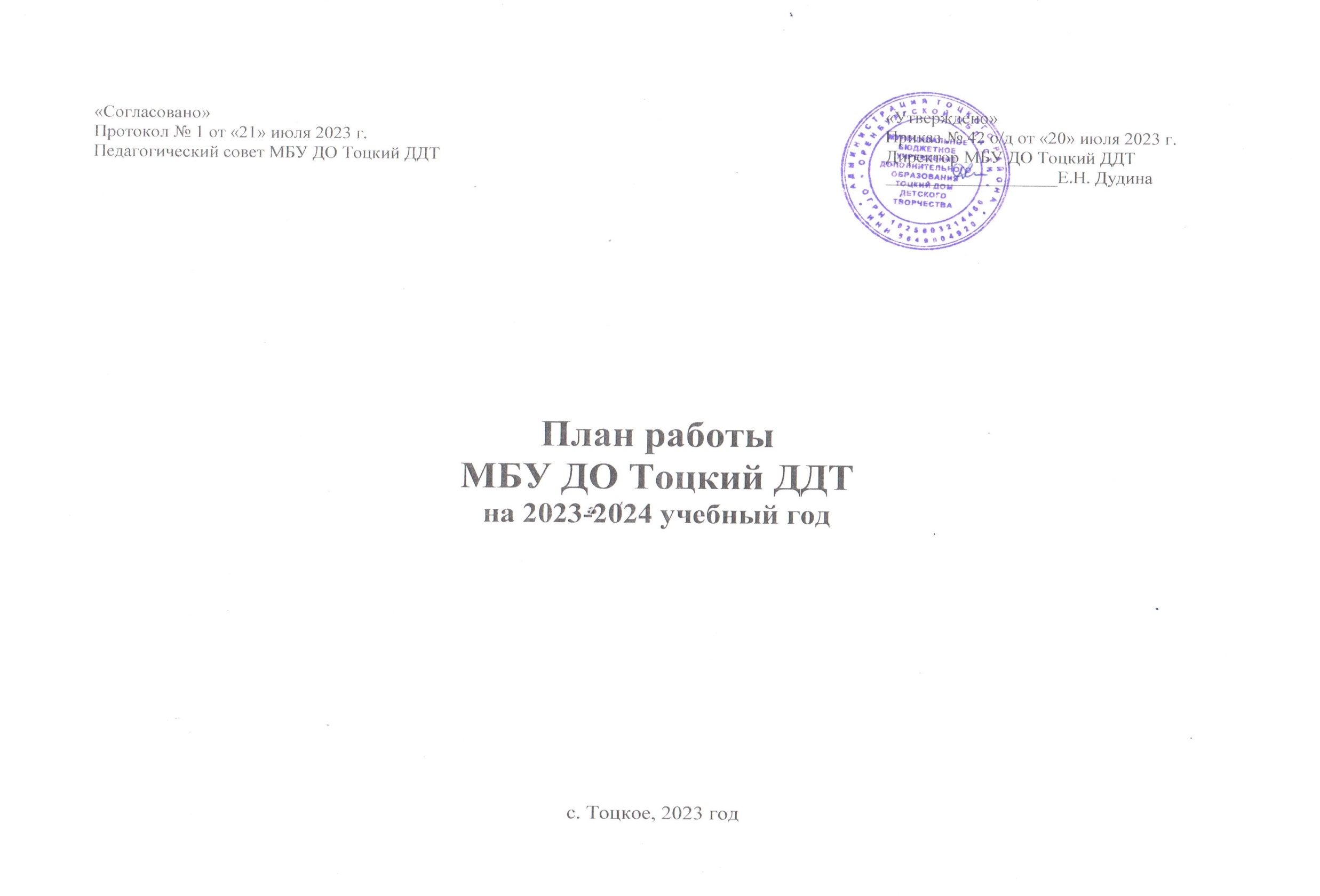 I. Организационно-методическая работа1.1. Зональные и областные вебинары, стажерские площадки, мастер-классы1.3. Подготовка и выпуск аналитических сборников, информационных и методических материалов, пособий, рекомендацийII. Организационно-массовая работа организации2.1. Районные массовые мероприятия (заочные, дистанционные конкурсы, игры, акции, олимпиады, соревнования)СЕНТЯБРЬ№п/пДатапроведенияТемаМесто проведенияКатегория участниковОтветственные1Сентябрь-ДекабрьУчастие в цикле онлайн встреч (региональные) для специалистов в области воспитания: «Классный руководитель - наставник и друг»г. ОренбургГБУ ДО ООДТДМ им. В.П. ПоляничкоЗам. директора по УВР, методисты и педагоги МБУ ДО Тоцкий ДДТГБУ ДО ООДТДМ им. В.П. ПоляничкоОтдел «Центр воспитательной работы и занятости детей в каникулярный период»2СентябрьУчастие в областном родительском собрании (совместно МО и НРА, в режиме онлайн)г. ОренбургГБУ ДО ООДТДМ им. В.П. ПоляничкоЗам. директора по УВР, методисты и педагоги МБУ ДО Тоцкий ДДТГБУ ДО ООДТДМ им. В.П. ПоляничкоОтдел «Центр научно-методического сопровождения «Поиск»3СентябрьУчастие в веб-семинаре для заместителей директоров по УВР профессиональных образовательных организаций «Функционирование волонтерских центров» (в рамках регионального проекта «Социальная активность»)г. ОренбургГБУ ДО ООДТДМ им. В.П. ПоляничкоМетодист по работе с ДООГБУ ДО ООДТДМ им. В.П. ПоляничкоРегиональный ресурсный центр молодежных инициатив «Рабочая смена»4СентябрьУчастие в областном вебинаре «Дети особой заботы. Из опыта работы»г. ОренбургГБУ ДО ООДТДМ им. В.П. ПоляничкоЗам. директора по УВР, методисты и педагоги МБУ ДО Тоцкий ДДТГБУ ДО ООДТДМ им. В.П. ПоляничкоОтдел «Центр психолого-педагогического и социального сопровождения «Детский орден милосердия»5ОктябрьУчастие в областном родительском собрании (совместно МО и НРА, в режиме онлайн)г. ОренбургГБУ ДО ООДТДМ им. В.П. ПоляничкоЗам. директора по УВР, методисты и педагоги МБУ ДО Тоцкий ДДТГБУ ДО ООДТДМ им. В.П. ПоляничкоОтдел «Центр научно-методического сопровождения «Поиск»6ОктябрьУчастие в областном веб-семинаре для заместителей директоров по УВР профессиональных образовательных организаций «Профилактика экстремизма, гармонизация межэтнических и межкультурных отношений» (в рамках региональной программы «Профилактика терроризма и его идеологии на территории Оренбургской области»)г. ОренбургГБУ ДО ООДТДМ им. В.П. ПоляничкоЗам. директора по УВР, методисты и педагоги МБУ ДО Тоцкий ДДТГБУ ДО ООДТДМ им. В.П. ПоляничкоРегиональный ресурсный центр молодежных инициатив «Рабочая смена»7ОктябрьУчастие в областном мастер-классе по декоративно-прикладному творчеству в технике «Бразильская вышивка»г. ОренбургГБУ ДО ООДТДМ им. В.П. ПоляничкоМетодист художественной направленности и педагоги МБУ ДО Тоцкий ДДТГБУ ДО ООДТДМ им. В.П. ПоляничкоОтдел «Центр «Истоки»8ОктябрьУчастие во Всероссийской научно-практической конференции «Педагог, наставник, вдохновитель»г. ОренбургГБУ ДО ООДТДМ им. В.П. ПоляничкоЗам. директора по УВР, методисты и педагоги МБУ ДО Тоцкий ДДТГБУ ДО ООДТДМ им. В.П. ПоляничкоОтдел «Региональный ресурсный центр»9НоябрьУчастие в областной стратегической сессии для социальных педагогов «Профилактика деструктивного поведения детей и молодежи в условиях образовательной организации: субъекты, содержание, методы»г. ОренбургГБУ ДО ООДТДМ им. В.П. ПоляничкоЗам. директора по УВР, методисты и педагоги МБУ ДО Тоцкий ДДТГБУ ДО ООДТДМ им. В.П. ПоляничкоОтдел здоровьесбережения и профилактической работы10НоябрьУчастие в вебинаре областного методического объединения педагогов по вокальному направлению «Вокальный ансамбль как средство самовыражения»г. ОренбургГБУ ДО ООДТДМ им. В.П. ПоляничкоМетодист художественной направленности, муз. руководитель и педагоги МБУ ДО Тоцкий ДДТГБУ ДО ООДТДМ им. В.П. ПоляничкоОтдел «Центр художественно-эстетического образования»11НоябрьУчастие в вебинаре областного методического объединения педагогов по инструментальному направлению «Музыкальная гостиная как форма музыкально-художественного развития учащихся»г. ОренбургГБУ ДО ООДТДМ им. В.П. ПоляничкоМетодист художественной направленности, муз. руководитель и педагоги МБУ ДО Тоцкий ДДТГБУ ДО ООДТДМ им. В.П. ПоляничкоОтдел «Центр художественно-эстетического образования»12НоябрьУчастие в вебинаре областного методического объединения педагогов по вокальному направлению «Роль концертмейстера на занятиях по эстрадному вокалу»г. ОренбургГБУ ДО ООДТДМ им. В.П. ПоляничкоМетодист художественной направленности, муз. руководитель и педагоги МБУ ДО Тоцкий ДДТГБУ ДО ООДТДМ им. В.П. ПоляничкоОтдел «Центр художественно-эстетического образования»13НоябрьУчастие в областном родительском собрании (совместно МО и НРА, в режиме онлайн)г. ОренбургГБУ ДО ООДТДМ им. В.П. ПоляничкоЗам. директора по УВР, методисты и педагоги МБУ ДО Тоцкий ДДТГБУ ДО ООДТДМ им. В.П. ПоляничкоОтдел «Центр научно-методического сопровождения «Поиск»14НоябрьУчастие в родительском собрании «Педагог моего ребенка»г. ОренбургГБУ ДО ООДТДМ им. В.П. ПоляничкоЗам. директора по УВР, методисты и педагоги МБУ ДО Тоцкий ДДТГБУ ДО ООДТДМ им. В.П. ПоляничкоОтдел «Центр научно-методического сопровождения «Поиск»15ДекабрьУчастие в областном родительском собрании (совместно МО и НРА, в режиме онлайн)г. ОренбургГБУ ДО ООДТДМ им. В.П. ПоляничкоЗам. директора по УВР, методисты и педагоги МБУ ДО Тоцкий ДДТГБУ ДО ООДТДМ им. В.П. ПоляничкоОтдел «Центр научно-методического сопровождения «Поиск»16ДекабрьУчастие в областном вебинаре «Дети особой заботы. Из опыта работы»г. ОренбургГБУ ДО ООДТДМ им. В.П. ПоляничкоЗам. директора по УВР, методисты и педагоги МБУ ДО Тоцкий ДДТГБУ ДО ООДТДМ им. В.П. ПоляничкоОтдел «Центр психолого-педагогического и социального сопровождения «Детский орден милосердия»17ДекабрьУчастие в областном вебинаре «Организация полезной занятости обучающихся профессиональных образовательных организаций в период зимних каникул»г. ОренбургГБУ ДО ООДТДМ им. В.П. ПоляничкоЗам. директора по УВР, муз. руководитель, педагог-организатор, методисты и педагоги МБУ ДО Тоцкий ДДТГБУ ДО ООДТДМ им. В.П. ПоляничкоРегиональный ресурсный центр молодежных инициатив «Рабочая смена»18ДекабрьУчастие в областном мастер-классе по декоративно-прикладному творчеству в технике «Ручное пуховязание»г. ОренбургГБУ ДО ООДТДМ им. В.П. ПоляничкоЗам. директора по УВР, методисты и педагоги МБУ ДО Тоцкий ДДТГБУ ДО ООДТДМ им. В.П. ПоляничкоОтдел «Центр «Истоки»19ДекабрьУчастие в областном вебинаре по итогам реализации проекта «Областная детская фольклорно-этнографическая экспедиция «Радуга-2023»г. ОренбургГБУ ДО ООДТДМ им. В.П. ПоляничкоЗам. директора по УВР, методисты и педагоги МБУ ДО Тоцкий ДДТГБУ ДО ООДТДМ им. В.П. ПоляничкоОтдел «Центр «Истоки»20ДекабрьУчастие в V педагогическом форуме классных руководителей «Я - педагог и наставник!»г. ОренбургГБУ ДО ООДТДМ им. В.П. ПоляничкоЗам. директора по УВР, методисты и педагоги МБУ ДО Тоцкий ДДТГБУ ДО ООДТДМ им. В.П. ПоляничкоОтдел «Центр воспитательной работы и занятости детей в каникулярный период»21Октябрь - ДекабрьУчастие в региональной школе «Педагог-организатор образовательной организации»г. ОренбургГБУ ДО ООДТДМ им. В.П. ПоляничкоПедагог-организатор МБУ ДО Тоцкий ДДТГБУ ДО ООДТДМ им. В.П. ПоляничкоОтдел «Центр сопровождения массовых мероприятий «Панорама»22Октябрь - ДекабрьУчастие в областной школе молодого педагога организаций дополнительного образованияг. ОренбургГБУ ДО ООДТДМ им. В.П. ПоляничкоПедагоги МБУ ДО Тоцкий ДДТГБУ ДО ООДТДМ им. В.П. ПоляничкоОтдел «Центр научно- методического сопровождения «Поиск»Районные методические объединения, семинарыРайонные методические объединения, семинарыРайонные методические объединения, семинарыРайонные методические объединения, семинарыРайонные методические объединения, семинарыРайонные методические объединения, семинары№ п/пДатапроведенияТемаМесто проведенияКатегория участниковОтветственные1Сентябрь«Планирование работы педагогов на 2023-2024 учебный год»1. Проблемы, Нормативные аспекты деятельности педагогов дополнительного образования (подготовка к аттестации).2. Участие педагогов и учащихся в конкурсном движении 2023-2024 учебного года.3. Переход на СЗ и ПФДО, регламент выдачи сертификатов, новые условия зачисления в творческие объединения.МБУ ДО Тоцкий ДДТПедагоги д.о.Методисты, заместитель директора по УВР2Сентябрь«Советники по воспитанию»1. Работа советников по воспитанию в ОО района.2. Поддержка Ученического самоуправления.3. Организация конкурсного движенияМБУ ДО Тоцкий ДДТЗаместители директоров по ВР, советники по воспитаниюМетодист по работе с ДОО, муниципальный куратор советников по воспитанию3СентябрьСтарт Районной школы молодого педагога дополнительного образования «Путь к вершинам мастерства»МБУ ДО Тоцкий ДДТПедагоги д.о. со стажем работы до 2 летЗаместитель директора по УВР4Октябрь  «Планирование и организация образовательного процесса в объединениях социально-гуманитарной направленности»1. Документы педагога дополнительного образования.2. Планирование и организация образовательного процесса в объединениях социально – гуманитарной направленности.3. Организация конкурсного движения среди педагогов и учащихся.МБУ ДО Тоцкий ДДТПедагоги д.о.Методист социально-гуманитарной направленности, заместитель директора по УВР5Октябрь  «Планирование и организация образовательного процесса в объединениях художественной и технической направленностей»1. Документы педагога дополнительного образования.2. Планирование и организация образовательного процесса в объединениях художественной и технической направленности.3. Организация конкурсного движения среди педагогов и учащихся.МБУ ДО Тоцкий ДДТПедагоги д.о.Методисты художественной и технической направленности, заместитель директора пор УВР6Октябрь«Планирование и организация образовательного процесса в объединениях естественнонаучного, туристско-краеведческого и физкультурно-спортивного направленностей»1. Документы педагога дополнительного образования.2. Планирование и организация образовательного процесса в объединениях естественнонаучного, туристско-краеведческого и физкультурно-спортивного направленностей.3. Организация конкурсного движения среди педагогов и учащихся.МБУ ДО Тоцкий ДДТПедагоги д.о.Методист естественнонаучной, туристско-краеведческой и физкультурно-спортивной направленностей, заместитель директора по УВР 7ОктябрьРайонная школа молодого педагога дополнительного образования «Путь к вершинам мастерства» - Занятие № 2МБУ ДО Тоцкий ДДТПедагоги д.о. со стажем работы до 2 летЗаместитель директора по УВР8Ноябрь«Алгоритм планирования и организации работы»1. Алгоритм разработки образовательного маршрута.МБУ ДО Тоцкий ДДТПедагоги д.о.Методист социально-гуманитарной направленности9Ноябрь«Роль ДОО в воспитательном пространстве ОО»1. Воспитательная деятельность в образовательной организации.2. Возможности общественных организаций.3. Организация конкурсного движения среди педагогов и учащихся.МБУ ДО Тоцкий ДДТЗам. директоров по ВР, вожатые, кураторы ДООМетодист по работе с детскими общественными организациями10Ноябрь«Планирование и организация школьного музея»МБУ ДО Тоцкий ДДТПедагоги д.о., руководители музеевМетодист естественно-научной, туристско-краеве-дческой и физкультурно-спортивной направленностей 11Ноябрь«Индивидуальный маршрут самообразования педагога»1. Индивидуальный образовательный маршрут педагога.2. Алгоритм разработки индивидуального образовательного маршрута педагога.3. Организация конкурсного движения среди учащихся и педагогов.МБУ ДО Тоцкий ДДТПедагоги д.о.Методисты художественной и техническойнаправленностей12НоябрьРайонная школа молодого педагога дополнительного образования «Путь к вершинам мастерства» - Занятие № 3МБУ ДО Тоцкий ДДТПедагоги д.о. со стажем работы до 2 летЗаместитель директора по УВР13ДекабрьРайонная школа молодого педагога дополнительного образования «Путь к вершинам мастерства» - Занятие № 4МБУ ДО Тоцкий ДДТПедагоги д.о. со стажем работы до 2 летЗаместитель директора по УВР14Январь«Применение информационных технологий в деятельности старшего вожатого»1. Использование современных информационных технологий в работе с ДОО.2. Роль советников по воспитанию в активизации учащихся в конкурсных мероприятиях.3. Документация советника по воспитаниюМБУ ДО Тоцкий ДДТЗам. директоров по ВР, вожатые, кураторы ДООМетодист по работе с детскими общественными организациями, муниципальный куратор советников по воспитанию15Январь«Повышение престижа профессии педагога дополнительного образования детей, удовлетворенности педагогических работников своей профессиональной деятельностью»1. Совершенствование подходов, форм, методов и технологий образовательного взаимодействия с обучающимися.2. Организация конкурсного движения среди учащихся и педагогов.МБУ ДО Тоцкий ДДТПедагоги д.оМетодисты художественной и техническойнаправленности16Январь«Роль педагога дополнительного образования в социализации учащегося»1. Профессиональный портрет педагога дополнительного образования.2. Социализация учащихся через участие в проектной деятельности.3. Организация конкурсного движения среди педагогов и учащихся.МБУ ДО Тоцкий ДДТПедагоги д.о.Методист социально-гуманитарной направленности17Январь«Патриотическое воспитание как систематическая и целенаправленная деятельность школы по формированию у учащихся гражданского сознания»МБУ ДО Тоцкий ДДТПедагоги д.о.Методист естественно-научной, туристско-краеведческой и физкультурно-спортивной направленностей 18ЯнварьРайонная школа молодого педагога дополнительного образования «Путь к вершинам мастерства» - Занятие № 5МБУ ДО Тоцкий ДДТПедагоги д.о. со стажем работы до 2 летЗаместитель директора по УВР19ФевральРайонная школа молодого педагога дополнительного образования «Путь к вершинам мастерства» - Занятие № 6МБУ ДО Тоцкий ДДТПедагоги д.о. со стажем работы до 2 летЗаместитель директора по УВР20Март1. «Патриотическое воспитание учащихся в дополнительном образовании».2. «Программное проектирование дополнительных общеобразовательных общеразвивающих программ»МБУ ДО Тоцкий ДДТПедагоги д.о.Методист естественнонаучной, туристско-краеведческой и физкультурно-спортивной направленностей 21Март«Разработка требований к отчетам и аналитическим материалам»1. Анализ и оценка деятельности ДОО ОО района.2. Организация летнего отдыха. Роль ДОО в организации летнего каникулярного периода.3. Организация конкурсного движения среди педагогов и учащихся.МБУ ДО Тоцкий ДДТЗам. директоров по ВР, вожатые, кураторы ДООМетодист по работе с детскими общественными организациями22Март«Основы проектирования дополнительных общеобразовательных общеразвивающих программ социально- гуманитарной направленности»1. Нормативные документы.2. Структура и содержание программы.3. Организация конкурсного движения среди педагогов и учащихся.МБУ ДО Тоцкий ДДТПедагоги д.о.Методист социально-гуманитарной направленности23Март«Основы проектирования дополнительных общеобразовательных общеразвивающих программ художественной и технической направленностей»1. Нормативные документы.2. Структура и содержание программы.3. Организация конкурсного движения среди учащихся и педагогов программыМБУ ДО Тоцкий ДДТПедагоги д.оМетодист художественной и техническойнаправленностей24МартРайонная школа молодого педагога дополнительного образования «Путь к вершинам мастерства» - Занятие № 7МБУ ДО Тоцкий ДДТПедагоги д.о. со стажем работы до 2 летЗаместитель директора по УВР25АпрельРайонная школа молодого педагога дополнительного образования «Путь к вершинам мастерства» - Занятие № 8 - ИтоговоеМБУ ДО Тоцкий ДДТПедагоги д.о. со стажем работы до 2 летЗаместитель директора по УВР№п/пСрокиНазвание пособия или рекомендацийОтветственные1октябрьМетодические рекомендации: «Планирование работы педагогов на 2023-2024 учебный год»Методисты, заместитель директора по УВР2октябрьМетодические рекомендации: «Роль советников по воспитанию в ДОО»Методист по работе с ДОО, муниципальный куратор 3октябрьМетодические рекомендации: «Рекомендации по разработке дополнительных  общеобразовательных программ» естественнонаучной, туристско-краеведческой и физкультурно-спортивной направленностей»Методист естественнонаучной, туристско-краеведческой и физкультурно-спортивной направленностей4ноябрьМетодические рекомендации: «Ступени развития ученического самоуправления в ОО района»Методист по работе с ДОО5ноябрьМетодические рекомендации: «Организация деятельности образовательного процесса в объединениях социально-гуманитарной направленности»Методист социально-гуманитарной направленности6ноябрьМетодические рекомендации: «Организация деятельности руководителя школьного музея. Формирование документации»Методист естественнонаучной, туристско-краеведческой и физкультурно-спортивной направленностей7ноябрьМетодические рекомендации: «Индивидуальный маршрут самообразования педагога»Методисты, заместитель директора по УВР8январьМетодические рекомендации: «Применение информационных технологий в работе советников по воспитанию»Методист по работе с ДОО, муниципальный куратор советников по воспитанию9январьМетодические рекомендации: «Роль педагога дополнительного образования в социализации учащегося»Методист социально-гуманитарной направленности10январьМетодические рекомендации: «Исследовательская и проектно-исследовательская деятельность как механизм социализации подростков в сфере профессионального самоопределения и формирования экологической грамотности»Методист естественнонаучной, туристско-краеведческой и физкультурно-спортивной направленностей11январьМетодические рекомендации: «Повышение престижа профессии педагога дополнительного образования детей, удовлетворенности педагогических работников своей профессиональной деятельностью»Методисты, заместитель директора по УВР12мартМетодические рекомендации: «Основы проектирования дополнительных общеобразовательных общеразвивающих программ художественной и технической направленностей»Методисты, заместитель директора по УВР13мартМетодические рекомендации: «Основы проектирования дополнительных общеобразовательных общеразвивающих программ социально- гуманитарной направленности»Методист социально-гуманитарной направленности14мартМетодические рекомендации: «Разработка требований к отчетам и аналитическим материалам»Методист по работе с ДОО15мартМетодическое пособие: «Патриотическое воспитание учащихся в дополнительном образовании. Программное проектирование дополнительных общеобразовательных общеразвивающих программ»Методист естественнонаучной, туристско-краеведческой и физкультурно-спортивной направленностей№ п/пМероприятияСрок районныйСрокобластнойМесто проведенияМесто проведенияУчастникиОтветственные лица и исполнителиОтветственные лица и исполнители1Старт районного конкурса детских и юношеских театральных коллективов «Театральная осень-2023»сентябрь-ДДТДДТУчащиеся, педагоги ОО районаМетодист художественной направленности, заместитель директора по УВРМетодист художественной направленности, заместитель директора по УВР2Старт регионального этапа Всероссийского конкурса творческих работ учащихся «Я и Россия: мечты о будущем»сентябрьоктябрьг. Оренбургг. ОренбургУчащиеся, педагоги ОО районаМетодист художественной направленности, заместитель директора по УВРМетодист художественной направленности, заместитель директора по УВР3Старт районного этапа областного конкурса детских исследовательских и проектных работ «Многонациональное Оренбуржье»сентябрьноябрьДДТДДТУчащиеся, педагоги ОО районаМетодист туристско-краеведческой направленностейМетодист туристско-краеведческой направленностей4Финал областного конкурса литературных работ «Искусство слова» (в рамках областного фестиваля художественного творчества «Я вхожу в мир искусств»)-сентябрьДДТДДТУчащиеся, педагоги ОО районаМетодист художественной направленности, заместитель директора по УВРМетодист художественной направленности, заместитель директора по УВР5Старт районного этапа областного конкурса чтецов (в рамках областного фестиваля художественного творчества «Я вхожу в мир искусств»)сентябрьдекабрьДДТДДТУчащиеся, педагоги ОО районаМетодист художественной направленности, заместитель директора по УВРМетодист художественной направленности, заместитель директора по УВР6Старт районного этапа областной акции «Уроки НТИ»сентябрьянварьДДТДДТУчащиеся, педагоги ОО районаМетодист технической направленностиМетодист технической направленности7Старт межрегионального ежегодного конкурса «GameinConstruct»сентябрьоктябрьДДТДДТУчащиеся, педагоги ОО районаМетодист технической направленностиМетодист технической направленности8Старт регионального проекта «Туризм»сентябрьдекабрьДДТДДТУчащиеся, педагоги ОО районаМетодист туристско-краеведческой направленностиМетодист туристско-краеведческой направленности9Старт районного этапа регионального этапа Фестиваля Приволжского федерального округа «Театральное Приволжье»сентябрьдекабрьДДТДДТУчащиеся, педагоги ОО районаМетодист художественной направленности, заместитель директора по УВРМетодист художественной направленности, заместитель директора по УВР10Старт районной акции «Мы граждане России»!»сентябрьноябрьДДТДДТВожатые, кураторы ДООМетодист по работе с детскими общественными организациямиМетодист по работе с детскими общественными организациями11Старт районного этапа регионального проекта «Большая финансовая игра «Играют Финики»»октябрь декабрь ДДТДДТВожатые, кураторы ДООМетодист по работе с детскими общественными организациямиМетодист по работе с детскими общественными организациями12Старт районного этапа регионального проекта «В гостях у ученого»сентябрь31 декабряДДТДДТВожатые, кураторы ДООМетодист по работе с детскими общественными организациямиМетодист по работе с детскими общественными организациями13Старт районного этапа всероссийского конкурса социальной рекламы в области формирования культуры здорового и безопасного образа жизни обучающихся «Стиль жизни-здоровье! 2023».сентябрьоктябрьДДТДДТВожатые, кураторы ДООМетодист по работе с детскими общественными организациямиМетодист по работе с детскими общественными организациями14Старт районного этапа регионального проекта Фестиваль команд «Первые в деле» в Оренбургской области сентябрь 30 ноябряДДТДДТВожатые, кураторы ДООМетодист по работе с детскими общественными организациямиМетодист по работе с детскими общественными организациями15Старт районного этапа регионального проекта «Практическая Академия»сентябрь30 октябряДДТДДТВожатые, кураторы ДООМетодист по работе с детскими общественными организациямиМетодист по работе с детскими общественными организациями16Старт областной школы вожатского мастерствасентябрьапрельДДТДДТВожатые, кураторы ДООМетодист по работе с детскими общественными организациямиМетодист по работе с детскими общественными организациями17Старт районного этапа регионального проекта «Посвящение в Хранители истории «Выполнение конкурсного задания №1сентябрьноябрьДДТДДТУчащиеся, вожатые, кураторы ДООМетодист по работе с детскими общественными организациямиМетодист по работе с детскими общественными организациями18День единых действий РДДМ. Содействие в организации и проведении Всероссийской акции, посвященной Дню знаний1 сентября-ДДТДДТВожатые, кураторы ДООМетодист по работе с детскими общественными организациямиМетодист по работе с детскими общественными организациями19Старт районного этапа Всероссийского конкурса «Безопасная дорога - детям!»сентябрьоктябрьДДТДДТУчащиеся, педагоги ОО районаМетодист социально-гуманитарной направленностиМетодист социально-гуманитарной направленности20Районный этап межрегионального конкурса профессионального мастерства «Лучший персональный web-сайт». 15 сентября22 сентябряДДТДДТУчащиеся, педагоги ОО районаМетодист социально-гуманитарной направленностиМетодист социально-гуманитарной направленности21Старт районного этапа Всероссийского заочного конкурса исследовательских работ «Формация»сентябрьоктябрьДДТДДТУчащиеся, педагоги ОО районаМетодист туристско- краеведческой направленностиМетодист туристско- краеведческой направленности22Старт районного этапа Всероссийского конкурса исследовательских краеведческих работ обучающихся «Отечество»сентябрьноябрьДДТДДТУчащиеся, педагоги ОО районаМетодист туристско-краеведческой направленностиМетодист туристско-краеведческой направленности23Старт районного этапа Всероссийской акции «День урожая»сентябрьоктябрьДДТДДТУчащиеся, педагоги ОО районаМетодист туристско-краеведческой направленностиМетодист туристско-краеведческой направленности24Старт областной дистанционной олимпиады по историческим дисциплинам «История моей страны»сентябрьмайДДТДДТУчащиеся, педагоги ОО районаМетодист естественнонаучной направленностиМетодист естественнонаучной направленности25Районный этап областного конкурса «Я в АГРО» (приём исследовательских работ)-сентябрьДДТ/г. ОренбургДДТ/г. ОренбургУчащиеся, педагоги ОО районаМетодист естественнонаучной направленностиМетодист естественнонаучной направленности26Старт областной олимпиады научно-исследовательских проектов детей и молодежи «Созвездие-2023»сентябрьноябрьДДТДДТУчащиеся, педагоги ОО районаМетодист естественнонаучной направленностиМетодист естественнонаучной направленности27Старт районного этапа областного конкурса юношеских исследовательских работ им. В.И. ВернадскогосентябрьоктябрьДДТДДТУчащиеся, педагоги ОО районаМетодист естественнонаучной направленностиМетодист естественнонаучной направленности28Старт районного этапа областного конкурса на лучшую организацию работы по обучению детей основам безопасности дорожного движения в образовательной организации «Дорога без опасности»сентябрьноябрьДДТДДТУчащиеся, педагоги ОО районаМетодист социально-гуманитарной направленностиМетодист социально-гуманитарной направленности29Старт районного этапа областного проекта «Мечты! Инициативы! Будущее!»сентябрь-ДДТДДТУчащиеся, педагоги ОО районаМетодист социально-гуманитарной направленностиМетодист социально-гуманитарной направленности30Старт районного этапа областного конкурса на лучшее знание государственных символов Оренбургской области «И гордо реет флаг державный»сентябрьноябрьДДТДДТУчащиеся, педагоги ОО районаМетодист социально-гуманитарной направленностиМетодист социально-гуманитарной направленности31Районный этап конкурсного отбора на областную профильную смену «Орлята России» сентябрь-ДДТДДТУчащиеся, педагоги ОО районаМетодист социально-гуманитарной направленностиМетодист социально-гуманитарной направленности32Старт районного этапа Всероссийского смотра-конкурса музеев образовательных организацийсентябрьоктябрьДДТДДТУчащиеся, педагоги ОО районаМетодист туристско-краеведческой направленностиМетодист туристско-краеведческой направленности33Старт районного этапа Всероссийского конкурса юных чтецов «Живая Классика»сентябрьдекабрьДДТДДТУчащиеся, педагоги ОО районаМетодист художественной направленности, заместитель директора по УВРМетодист художественной направленности, заместитель директора по УВР34Старт районного этапа межрегионального конкурса сценариев культурно-массовых мероприятий для детей и подростков «Слово. Творчество. Ребенок»сентябрьноябрьДДТДДТПедагоги ОО районаМетодист художественной направленности, заместитель директора по УВРМетодист художественной направленности, заместитель директора по УВР2.2. Массовые мероприятия для учащихся, родителей МБУ ДО Тоцкий ДДТ и детей с. ТоцкоеСЕНТЯБРЬ2.2. Массовые мероприятия для учащихся, родителей МБУ ДО Тоцкий ДДТ и детей с. ТоцкоеСЕНТЯБРЬ2.2. Массовые мероприятия для учащихся, родителей МБУ ДО Тоцкий ДДТ и детей с. ТоцкоеСЕНТЯБРЬ2.2. Массовые мероприятия для учащихся, родителей МБУ ДО Тоцкий ДДТ и детей с. ТоцкоеСЕНТЯБРЬ2.2. Массовые мероприятия для учащихся, родителей МБУ ДО Тоцкий ДДТ и детей с. ТоцкоеСЕНТЯБРЬ2.2. Массовые мероприятия для учащихся, родителей МБУ ДО Тоцкий ДДТ и детей с. ТоцкоеСЕНТЯБРЬ2.2. Массовые мероприятия для учащихся, родителей МБУ ДО Тоцкий ДДТ и детей с. ТоцкоеСЕНТЯБРЬ2.2. Массовые мероприятия для учащихся, родителей МБУ ДО Тоцкий ДДТ и детей с. ТоцкоеСЕНТЯБРЬ2.2. Массовые мероприятия для учащихся, родителей МБУ ДО Тоцкий ДДТ и детей с. ТоцкоеСЕНТЯБРЬ1Познавательная игра по станциям «Необычные уроки», посвященная Дню знанийсентябрь-ДДТДДТУчащиеся, педагогиПедагог-организатор, музыкальный руководитель,педагоги д.о.Педагог-организатор, музыкальный руководитель,педагоги д.о.2Интеллектуальная игра «Знания границ не знают!», приуроченная Международному дню распространения грамотности  (в рамках клуба выходного дня)сентябрь-ДДТДДТУчащиеся, педагоги Педагог-организаторПедагог-организатор3Познавательная игровая программа «Умишки - программишки», приуроченная Дню программиста в России (в рамках клуба выходного дня)сентябрь-ДДТДДТУчащиеся, педагогиМузыкальный руководительМузыкальный руководитель4Познавательная игровая программа «Мир один на всех», приуроченная Международному дню мира (в рамках клуба выходного дня)сентябрь-ДДТДДТУчащиеся, педагогиПедагог-организаторПедагог-организатор5Интеллектуальная игра «Знаем ПДД!», посвященная Всероссийской неделе безопасности дорожного движения (в рамках клуба выходного дня)сентябрь-ДДТДДТУчащиеся, педагогиМузыкальный руководительМузыкальный руководитель2.1. Районные массовые мероприятия, конкурсы (очные)ОКТЯБРЬ2.1. Районные массовые мероприятия, конкурсы (очные)ОКТЯБРЬ2.1. Районные массовые мероприятия, конкурсы (очные)ОКТЯБРЬ2.1. Районные массовые мероприятия, конкурсы (очные)ОКТЯБРЬ2.1. Районные массовые мероприятия, конкурсы (очные)ОКТЯБРЬ2.1. Районные массовые мероприятия, конкурсы (очные)ОКТЯБРЬ2.1. Районные массовые мероприятия, конкурсы (очные)ОКТЯБРЬ2.1. Районные массовые мероприятия, конкурсы (очные)ОКТЯБРЬ2.1. Районные массовые мероприятия, конкурсы (очные)ОКТЯБРЬ1Практикум по отработке навыков туристского многоборья среди учащихся Тоцкого района – «Листопад-2023» (дистанция – «пешеходная»)октябрь-с. Кирсановкас. КирсановкаУчащиеся, педагоги ОО районаМетодист туристско-краеведческой направленностиМетодист туристско-краеведческой направленности2.2. Районные массовые мероприятия (заочные, дистанционные конкурсы, игры, акции, олимпиады, соревнования)ОКТЯБРЬ2.2. Районные массовые мероприятия (заочные, дистанционные конкурсы, игры, акции, олимпиады, соревнования)ОКТЯБРЬ2.2. Районные массовые мероприятия (заочные, дистанционные конкурсы, игры, акции, олимпиады, соревнования)ОКТЯБРЬ2.2. Районные массовые мероприятия (заочные, дистанционные конкурсы, игры, акции, олимпиады, соревнования)ОКТЯБРЬ2.2. Районные массовые мероприятия (заочные, дистанционные конкурсы, игры, акции, олимпиады, соревнования)ОКТЯБРЬ2.2. Районные массовые мероприятия (заочные, дистанционные конкурсы, игры, акции, олимпиады, соревнования)ОКТЯБРЬ2.2. Районные массовые мероприятия (заочные, дистанционные конкурсы, игры, акции, олимпиады, соревнования)ОКТЯБРЬ2.2. Районные массовые мероприятия (заочные, дистанционные конкурсы, игры, акции, олимпиады, соревнования)ОКТЯБРЬ2.2. Районные массовые мероприятия (заочные, дистанционные конкурсы, игры, акции, олимпиады, соревнования)ОКТЯБРЬ1Региональный этап Всероссийского конкурса творческих работ учащихся «Я и Россия: мечты о будущем»-октябрьг. Оренбургг. ОренбургУчащиеся, педагоги ОО районаМетодист художественной направленности, заместитель директора по УВРМетодист художественной направленности, заместитель директора по УВР2Старт районного этапа областного дистанционного турнира по медийно-информационной грамотности «#Знаю МИГ»октябрьянварьДДТДДТУчащиеся, педагоги ОО районаМетодист технической направленностиМетодист технической направленности3Старт районного этапа межрегионального конкурса творческих работ художественной направленности «Мир через призму творчества»октябрьдекабрьДДТДДТУчащиеся, педагоги ОО районаМетодист художественной направленности, заместитель директора по УВРМетодист художественной направленности, заместитель директора по УВР4Районный этап областного конкурса чтецов (в рамках областного фестиваля художественного творчества «Я вхожу в мир искусств»)октябрьдекабрьДДТДДТУчащиеся, педагоги ОО районаМетодист художественной направленности, заместитель директора по УВРМетодист художественной направленности, заместитель директора по УВР5Старт районного этапа областного конкурса изобразительного творчества педагогов дополнительного образования «Осенний вернисаж»октябрьноябрьДДТДДТПедагоги ОО районаМетодист художественной направленности, заместитель директора по УВРМетодист художественной направленности, заместитель директора по УВР6Старт районного этапа XXV межрегионального конкурса «Храбрый портняжка»октябрьдекабрьДДТДДТУчащиеся, педагоги ОО районаМетодист художественной направленности, заместитель директора по УВРМетодист художественной направленности, заместитель директора по УВР7Районный этап областной акции «Уроки НТИ»октябрьянварьДДТДДТУчащиеся, педагоги ОО районаМетодист технической направленностиМетодист технической направленности8Старт Всероссийского конкурса «Мой край – моя Родина»октябрьдекабрьДДТДДТУчащиеся, педагоги ОО районаМетодист художественной направленности, заместитель директора по УВРМетодист художественной направленности, заместитель директора по УВР9Финал межрегионального ежегодного конкурса «GameinConstruct»-октябрьг. Оренбургг. ОренбургУчащиеся, педагоги ОО районаМетодист технической направленностиМетодист технической направленности10Районный этап регионального этапа Фестиваля Приволжского федерального округа «Театральное Приволжье»октябрьдекабрьДДТДДТУчащиеся, педагоги ОО районаМетодист художественной направленности, заместитель директора по УВРМетодист художественной направленности, заместитель директора по УВР11Финал районного этапа всероссийского конкурса социальной рекламы в области формирования культуры здорового и безопасного образа жизни обучающихся «Стиль жизни-здоровье! 2023».-октябрьДДТДДТВожатые, кураторы ДООМетодист по работе с детскими общественными организациямиМетодист по работе с детскими общественными организациями12Финал районного этапа Всероссийского заочного конкурса исследовательских работ «Формация»-октябрьДДТДДТУчащиеся, педагоги ОО районаМетодист туристско- краеведческой направленностиМетодист туристско- краеведческой направленности13Областная профильная смена «Орлята России»октябрь-г. Оренбург г. Оренбург Вожатые, кураторы ДООМетодист по работе с детскими общественными организациямиМетодист по работе с детскими общественными организациями14Старт районного этапа областного проекта «Методический квартирник»октябрьдекабрьДДТДДТВожатые, кураторы ДООМетодист по работе с детскими общественными организациямиМетодист по работе с детскими общественными организациями15День единых действий РДДМ. Содействие в организации и проведении Всероссийской акции «День учителя»5 октября-ДДТДДТВожатые, кураторы ДООМетодист по работе с детскими общественными организациямиМетодист по работе с детскими общественными организациями16День единых действий РДДМ. Содействие в организации и проведении Всероссийской акции, посвященной Дню отца16 октября-ДДТДДТВожатые, кураторы ДООМетодист по работе с детскими общественными организациямиМетодист по работе с детскими общественными организациями17День единых действий РДДМ. Содействие в организации и проведении Всероссийской акции «День пожилого человека»1 октября-ДДТДДТВожатые, кураторы ДООМетодист по работе с детскими общественными организациямиМетодист по работе с детскими общественными организациями18Старт районного этапа регионального проекта Всероссийского проекта «Команда первых»октябрьноябрьДДТДДТВожатые, кураторы ДООМетодист по работе с детскими общественными организациямиМетодист по работе с детскими общественными организациями19Районная акция «Мы граждане России»!»октябрьноябрьДДТДДТВожатые, кураторы ДООМетодист по работе с детскими общественными организациямиМетодист по работе с детскими общественными организациями20Районный этап регионального проекта Фестиваль команд «Первые в деле» в Оренбургской области октябрь30 ноябряДДТДДТВожатые, кураторы ДООМетодист по работе с детскими общественными организациямиМетодист по работе с детскими общественными организациями21Финал районного этапа регионального проекта «Практическая Академия»-октябрьДДТДДТВожатые, кураторы ДООМетодист по работе с детскими общественными организациямиМетодист по работе с детскими общественными организациями22Районный этап регионального проекта «В гостях у ученого»октябрь31 декабряДДТДДТВожатые, кураторы ДООМетодист по работе с детскими общественными организациямиМетодист по работе с детскими общественными организациями23Финал районного этапа регионального проекта «Большая финансовая игра «Играют Финики»»октябрьдекабрьДДТДДТВожатые, кураторы ДООМетодист по работе с детскими общественными организациямиМетодист по работе с детскими общественными организациями24Финал районного этапа регионального проекта «Посвящение в Хранители истории»Выполнение конкурсного задания №2октябрьноябрьДДТДДТУчащиеся, вожатые, кураторы ДООМетодист по работе с детскими общественными организациямиМетодист по работе с детскими общественными организациями25Старт районного этапа регионального конкурса школьных медиацентров «Манускрипт»октябрьмартДДТДДТУчащиеся, вожатые, кураторы ДООМетодист по работе с детскими общественными организациямиМетодист по работе с детскими общественными организациями26Старт районного этапа региональной акции «День добрых дел»октябрьдекабрьДДТДДТВожатые, кураторы ДООМетодист по работе с детскими общественными организациямиМетодист по работе с детскими общественными организациями27Старт районного этапа областной поисковой акции «Обелиск» (I этап)октябрьоктябрьДДТДДТВожатые, кураторы ДООМетодист по работе с детскими общественными организациямиМетодист по работе с детскими общественными организациями28Областная школа вожатского мастерстваоктябрьапрельДДТДДТВожатые, кураторы ДООМетодист по работе с детскими общественными организациямиМетодист по работе с детскими общественными организациями29Старт районного конкурса детских любительских видеофильмов краеведческой и патриотической направленности «Мы-Патриоты!»октябрьмайДДТДДТУчащиеся, педагоги ОО районаМетодист социально-гуманитарной направленностиМетодист социально-гуманитарной направленности30Финал районного этапа областного конкурса детских исследовательских проектных работ «Многонациональное Оренбуржье»октябрьноябрьДДТДДТУчащиеся, педагоги ОО районаМетодист туристско-краеведческой направленностиМетодист туристско-краеведческой направленности31Старт областного дистанционного конкурса «Краеведческий калейдоскоп»октябрьапрельДДТДДТУчащиеся, педагоги ОО районаМетодист туристско-краеведческой направленностиМетодист туристско-краеведческой направленности32Старт областного дистанционного конкурса проектных и исследовательских работ «Исследователи Оренбуржья»октябрьапрельДДТДДТУчащиеся, педагоги ОО районаМетодист туристско-краеведческой направленностиМетодист туристско-краеведческой направленности33Финал районного этапа Всероссийской акции «День урожая»-октябрьДДТДДТУчащиеся, педагоги ОО районаМетодист туристско-краеведческой направленностиМетодист туристско-краеведческой направленности34Старт районного этапа региональной выставки научно-технического творчества «Дети. Техника. Творчество.»октябрьмартДДТДДТУчащиеся, педагоги ОО районаМетодисты технической направленностиМетодисты технической направленности35Районный этап Всероссийского конкурса исследовательских краеведческих работ обучающихся «Отечество»октябрьноябрьДДТДДТУчащиеся, педагоги ОО районаМетодист туристско-краеведческой направленностиМетодист туристско-краеведческой направленности36Финал регионального этапа Всероссийской олимпиады научно-исследовательских проектов детей и молодежи по проблемам защиты окружающей среды «Человек-Земля-Космос» (Олимпиада «Созвездие»)-октябрьг. Оренбургг. ОренбургУчащиеся, педагоги ОО районаМетодист естественнонаучной направленностиМетодист естественнонаучной направленности37Старт Районного этапа областного конкурса «История военно-морского флота» (в рамках государственной программы «Патриотическое воспитание и допризывная подготовка граждан Оренбургской области на 2019-2024 годы»)октябрьфевральДДТДДТУчащиеся, педагоги ОО районаМетодист социально-гуманитарной направленностиМетодист социально-гуманитарной направленности38Старт районного этапа областного конкурса творческих работ педагогов дополнительного образования «Мое Оренбуржье»октябрьноябрьДДТДДТПедагоги ОО районаМетодист туристско-краеведческой направленностиМетодист туристско-краеведческой направленности39Районный этап областной дистанционной олимпиады по историческим дисциплинам «История моей страны»октябрьмайДДТДДТУчащиеся, педагоги ОО районаМетодист естественнонаучной направленностиМетодист естественнонаучной направленности40Старт областного дистанционного интеллектуального конкурса «Имею право»октябрьмайДДТДДТУчащиеся, педагоги ОО районаМетодист естественнонаучной направленностиМетодист естественнонаучной направленности41Областная олимпиада научно-исследовательских проектов детей и молодежи «Созвездие-2023»октябрьноябрьДДТДДТУчащиеся, педагоги ОО районаМетодист естественнонаучной направленностиМетодист естественнонаучной направленности42Старт заочного этапа областного конкурса юных исследователей окружающей среды «Открытия 2030»октябрьноябрьДДТДДТУчащиеся, педагоги ОО районаМетодист естественнонаучной направленностиМетодист естественнонаучной направленности43Районный этап областного конкурса на лучшую организацию работы по обучению детей основам безопасности дорожного движения в образовательной организации «Дорога без опасности»октябрьноябрьДДТДДТУчащиеся, педагоги ОО районаМетодист социально-гуманитарной направленностиМетодист социально-гуманитарной направленности44Финал районного этапа областного конкурса юношеских исследовательских работ им. В.И. Вернадского-октябрьДДТДДТУчащиеся, педагоги ОО районаМетодист естественнонаучной направленностиМетодист естественнонаучной направленности45Старт районного этапа межрегионального конкурса профессионального мастерства «Методист года-2023»октябрьдекабрьДДТДДТПедагоги ОО районаМетодист социально-гуманитарной направленностиМетодист социально-гуманитарной направленности46Районный этап областного конкурса на лучшее знание государственных символов Оренбургской области «И гордо реет флаг державный»октябрьноябрьДДТДДТУчащиеся, педагоги ОО районаМетодист социально-гуманитарной направленностиМетодист социально-гуманитарной направленности47Старт районного этапа областной очно - заочной интеллектуальной игры «Эхо времен» октябрьапрельДДТДДТУчащиеся, педагоги районаМетодист туристско-краеведческой направленностиМетодист туристско-краеведческой направленности48Финал районного этапа Всероссийского смотра-конкурса музеев образовательных организацийоктябрьоктябрьДДТДДТУчащиеся, педагоги ОО районаМетодист туристско-краеведческой направленностиМетодист туристско-краеведческой направленности49Старт областной межпредметной олимпиады для обучающихся 2-4 классов «Юные знатоки»октябрьиюньг. Оренбургг. ОренбургУчащиеся, педагоги ОО районаМетодист естественнонаучной направленностиМетодист естественнонаучной направленности50Старт областной многопредметной дистанционной олимпиады школьников «Поколение XXI века»октябрьмайг. Оренбургг. ОренбургУчащиеся, педагоги ОО районаМетодист естественнонаучной направленностиМетодист естественнонаучной направленности51Региональный проект «Туризм»октябрьдекабрьДДТДДТУчащиеся, педагоги ОО районаМетодист туристско-краеведческой направленностиМетодист туристско-краеведческой направленности52Финал районного этапа Всероссийского конкурса «Безопасная дорога - детям!»-октябрьДДТДДТУчащиеся, педагоги ОО районаМетодист социально-гуманитарной направленностиМетодист социально-гуманитарной направленности53Районный этап Всероссийского конкурса юных чтецов «Живая Классика»октябрьдекабрьДДТДДТУчащиеся, педагоги ОО районаМетодист художественной направленности, заместитель директора по УВРМетодист художественной направленности, заместитель директора по УВР54Районный этап межрегионального конкурса сценариев культурно-массовых мероприятий для детей и подростков «Слово. Творчество. Ребенок»октябрьноябрьДДТДДТПедагоги ОО районаМетодист художественной направленности, заместитель директора по УВРМетодист художественной направленности, заместитель директора по УВР2.3. Массовые мероприятия для учащихся, родителей МБУ ДО Тоцкий ДДТ и детей с. ТоцкоеОКТЯБРЬ2.3. Массовые мероприятия для учащихся, родителей МБУ ДО Тоцкий ДДТ и детей с. ТоцкоеОКТЯБРЬ2.3. Массовые мероприятия для учащихся, родителей МБУ ДО Тоцкий ДДТ и детей с. ТоцкоеОКТЯБРЬ2.3. Массовые мероприятия для учащихся, родителей МБУ ДО Тоцкий ДДТ и детей с. ТоцкоеОКТЯБРЬ2.3. Массовые мероприятия для учащихся, родителей МБУ ДО Тоцкий ДДТ и детей с. ТоцкоеОКТЯБРЬ2.3. Массовые мероприятия для учащихся, родителей МБУ ДО Тоцкий ДДТ и детей с. ТоцкоеОКТЯБРЬ2.3. Массовые мероприятия для учащихся, родителей МБУ ДО Тоцкий ДДТ и детей с. ТоцкоеОКТЯБРЬ2.3. Массовые мероприятия для учащихся, родителей МБУ ДО Тоцкий ДДТ и детей с. ТоцкоеОКТЯБРЬ2.3. Массовые мероприятия для учащихся, родителей МБУ ДО Тоцкий ДДТ и детей с. ТоцкоеОКТЯБРЬ1Праздничная программа «Осеннее разноцветье»октябрь-ДДТДДТУчащиеся т/о «Группа дошкольного развития», родителиПедагог-организатор, музыкальный руководитель,педагоги д.о.Педагог-организатор, музыкальный руководитель,педагоги д.о.2Интеллектуальная игра «Угадай по голосу животное», приуроченное Дню защиты животных (в рамках клуба выходного дня)октябрь-ДДТДДТУчащиеся, педагогиМузыкальный руководительМузыкальный руководитель3Литературная гостиная «Волшебный мир Аксакова», посвященная 200-летию со дня рождения русского писателя Ивана Сергеевича Аксакова (в рамках клуба выходного дня)октябрь-ДДТДДТУчащиеся, педагогиПедагог-организаторПедагог-организатор4Музыкальная гостиная «Осень в музыке», приуроченная Международному дню музыки (в рамках клуба выходного дня)октябрь-ДДТДДТУчащиеся, педагогиМузыкальный руководительМузыкальный руководитель5Литературная гостиная «Эти разные книги», приуроченная Всероссийскому дню чтения (в рамках клуба выходного дня)октябрь-ДДТДДТУчащиеся, педагогиПедагог-организатор,музыкальный руководительПедагог-организатор,музыкальный руководитель6Познавательная программа «Федерация детских организаций», в рамках единого дня открытых дверей «Будь с нами!»октября-ДДТДДТУчащиеся, педагогиМетодист по работе с детскими общественными организациямиМетодист по работе с детскими общественными организациями7Операция «Обелиск»октябрь-ДДТДДТУчащиеся, педагогиМетодист по работе с детскими общественными организациямиМетодист по работе с детскими общественными организациями2.1. Районные массовые мероприятия, конкурсы (очные)НОЯБРЬ2.1. Районные массовые мероприятия, конкурсы (очные)НОЯБРЬ2.1. Районные массовые мероприятия, конкурсы (очные)НОЯБРЬ2.1. Районные массовые мероприятия, конкурсы (очные)НОЯБРЬ2.1. Районные массовые мероприятия, конкурсы (очные)НОЯБРЬ2.1. Районные массовые мероприятия, конкурсы (очные)НОЯБРЬ2.1. Районные массовые мероприятия, конкурсы (очные)НОЯБРЬ2.1. Районные массовые мероприятия, конкурсы (очные)НОЯБРЬ2.1. Районные массовые мероприятия, конкурсы (очные)НОЯБРЬ1ОЗК «Дар»ноябрь-МАОУ ЗСОШ № 2МАОУ ЗСОШ № 2Учащиеся, ОО районаМетодист естественнонаучной направленностиМетодист естественнонаучной направленности2Учебно-практическая конференция «Шаг в будущее»ноябрь-ДДТДДТУчащиеся, педагоги ОО районаМетодист естественнонаучной направленностиМетодист естественнонаучной направленности3Районный конкурс детских и юношеских театральных коллективов «Театральная осень-2023»ноябрь-ДДТДДТУчащиеся, педагоги ОО районаМетодист художественной направленностиМетодист художественной направленности4Районное личное первенство по шахматам среди учащихся ОО района «Осенний блиц – 2023»ноябрь-ДДТДДТУчащиеся, педагоги ОО районаМетодист физкультурно-спортивной направленностиМетодист физкультурно-спортивной направленности5Районный практикум ЮИД «Безопасная осень – 2023»ноябрь-ДДТДДТУчащиеся, педагоги ОО районаМетодист социально-гуманитарной направленностиМетодист социально-гуманитарной направленности6Сбор районной Детской общественной Правовой Палатыноябрь-ДДТДДТВожатые, кураторы ДОО, учащиесяМетодист по работе с детскими общественными организациямиМетодист по работе с детскими общественными организациями7Слёт детских общественных организацийноябрь-ДДТДДТВожатые, кураторы ДОО, учащиесяМетодист по работе с детскими общественными организациямиМетодист по работе с детскими общественными организациями2.2. Районные массовые мероприятия (заочные, дистанционные конкурсы, игры, акции, олимпиады, соревнования) НОЯБРЬ2.2. Районные массовые мероприятия (заочные, дистанционные конкурсы, игры, акции, олимпиады, соревнования) НОЯБРЬ2.2. Районные массовые мероприятия (заочные, дистанционные конкурсы, игры, акции, олимпиады, соревнования) НОЯБРЬ2.2. Районные массовые мероприятия (заочные, дистанционные конкурсы, игры, акции, олимпиады, соревнования) НОЯБРЬ2.2. Районные массовые мероприятия (заочные, дистанционные конкурсы, игры, акции, олимпиады, соревнования) НОЯБРЬ2.2. Районные массовые мероприятия (заочные, дистанционные конкурсы, игры, акции, олимпиады, соревнования) НОЯБРЬ2.2. Районные массовые мероприятия (заочные, дистанционные конкурсы, игры, акции, олимпиады, соревнования) НОЯБРЬ2.2. Районные массовые мероприятия (заочные, дистанционные конкурсы, игры, акции, олимпиады, соревнования) НОЯБРЬ2.2. Районные массовые мероприятия (заочные, дистанционные конкурсы, игры, акции, олимпиады, соревнования) НОЯБРЬ1Районный этап межрегионального конкурса творческих работ художественной направленности «Мир через призму творчества»ноябрьдекабрьДДТДДТУчащиеся, педагоги ОО районаМетодист художественной направленности, заместитель директора по УВРМетодист художественной направленности, заместитель директора по УВР2Районный этап областного дистанционного турнира по медийно-информационной грамотности «#Знаю МИГ»ноябрьянварьДДТДДТУчащиеся, педагоги ОО районаМетодист технической направленностиМетодист технической направленности3Районный этап областного конкурса чтецов (в рамках областного фестиваля художественного творчества «Я вхожу в мир искусств»)ноябрьдекабрьДДТДДТУчащиеся, педагоги ОО районаМетодист художественной направленности, заместитель директора по УВРМетодист художественной направленности, заместитель директора по УВР4Финал районного этапа областного конкурса изобразительного творчества педагогов дополнительного образования «Осенний вернисаж»-ноябрьДДТДДТПедагоги ОО районаМетодист художественной направленности, заместитель директора по УВРМетодист художественной направленности, заместитель директора по УВР5Старт районного этапа областного конкурса детского литературного творчества «Рукописная книга»ноябрьдекабрьДДТДДТУчащиеся, педагоги ОО районаМетодист художественной направленностиМетодист художественной направленности6Районный этап XXV межрегионального конкурса «Храбрый портняжка»ноябрьдекабрьДДТДДТУчащиеся, педагоги ОО районаМетодист художественной направленности, заместитель директора по УВРМетодист художественной направленности, заместитель директора по УВР7Финал межрегионального конкурса сценариев культурно-массовых мероприятий для детей и подростков «Слово. Творчество. Ребенок»-ноябрьг. Оренбургг. ОренбургПедагоги ОО районаМетодист художественной направленности, заместитель директора по УВРМетодист художественной направленности, заместитель директора по УВР8Старт районного этапа региональной выставки научно-технического творчества «Дети. Техника. Творчество.»ноябрьмартДДТДДТУчащиеся, педагоги ОО районаМетодисты технической направленностиМетодисты технической направленности9Районный этап областной акции «Уроки НТИ»ноябрьянварьДДТДДТУчащиеся, педагоги ОО районаМетодист технической направленностиМетодист технической направленности10Всероссийский конкурс «Мой край – моя Родина»ноябрьдекабрьДДТДДТУчащиеся, педагоги ОО районаМетодист художественной направленности, заместитель директора по УВРМетодист художественной направленности, заместитель директора по УВР11Финал районного этапа регионального проекта Фестиваль команд «Первые в деле» в Оренбургской области -30 ноябряДДТДДТВожатые, кураторы ДООМетодист по работе с детскими общественными организациямиМетодист по работе с детскими общественными организациями12Открытый областной конкурс «Мультипликатор»-ноябрьг. Оренбургг. ОренбургУчащиеся, педагоги ОО районаМетодист технической направленностиМетодист технической направленности13Региональный этап общественного проекта ПФО «Интеллектуальная олимпиада ПФО» (ТРИЗ, робототехника, программирование)-ноябрьг. Оренбургг. ОренбургУчащиеся, педагоги ОО районаМетодист технической направленностиМетодист технической направленности14Районный этап регионального этапа Фестиваля Приволжского федерального округа «Театральное Приволжье»ноябрьдекабрьДДТДДТУчащиеся, педагоги ОО районаМетодист художественной направленности, заместитель директора по УВРМетодист художественной направленности, заместитель директора по УВР15Старт районного этапа областного онлайн-марафон «Пою о маме»-ноябрьДДТДДТУчащиеся, педагоги ОО районаМетодист художественной направленности, заместитель директора по УВРМетодист художественной направленности, заместитель директора по УВР16Старт районного этапа межрегионального конкурса «Новогодние каникулы»ноябрьдекабрьДДТДДТУчащиеся, педагоги ОО районаМетодист художественной направленности, заместитель директора по УВРМетодист художественной направленности, заместитель директора по УВР17Старт районного этапа Всероссийского фестиваля школьных хоров «Поют Дети России»ноябрьфевральДДТДДТУчащиеся и педагоги ОО районаМетодист художественной направленности, заместитель директора по УВРМетодист художественной направленности, заместитель директора по УВР18Старт районного этапа областного конкурса музыкального творчества детей и юношества «Талант! Музыка! Дети!»ноябрьмартДДТДДТУчащиеся и педагоги ОО районаМетодист художественной направленности, заместитель директора по УВРМетодист художественной направленности, заместитель директора по УВР19Старт районного этапа областного конкурса информационных материалов «Продвигай», в рамках деятельности ОООО «ФДО» информационно-медийного направления «Продвигай»ноябрьмартДДТДДТВожатые, кураторы ДООМетодист по работе с детскими общественными организациямиМетодист по работе с детскими общественными организациями20Финал районной акции «Мы граждане России»!»-ноябрьДДТДДТУчащиеся, вожатые, кураторы ДООМетодист по работе с детскими общественными организациямиМетодист по работе с детскими общественными организациями21Районный этап областного проекта «Методический квартирник»ноябрьдекабрьДДТДДТВожатые, кураторы ДООМетодист по работе с детскими общественными организациямиМетодист по работе с детскими общественными организациями22Региональный проект «Большая финансовая игра «Играют Финики»»ноябрь25 декабря ДДТДДТВожатые, кураторы ДООМетодист по работе с детскими общественными организациямиМетодист по работе с детскими общественными организациями23Районный этап регионального конкурса школьных медиацентров «Манускрипт»ноябрьмартДДТДДТУчащиеся, вожатые, кураторы ДООМетодист по работе с детскими общественными организациямМетодист по работе с детскими общественными организациям24День единых действий РДДМ. Содействие в организации и проведении Всероссийской акции, посвященной Дню народного единства 4 ноябряавгустДДТДДТВожатые, кураторы ДООМетодист по работе с детскими общественными организациямиМетодист по работе с детскими общественными организациями25День единых действий РДДМ. Содействие в организации и проведении Всероссийской акции, посвященной Дню матери29 ноября-ДДТДДТВожатые, кураторы ДООМетодист по работе с детскими общественными организациямиМетодист по работе с детскими общественными организациями26День единых действий РДДМ. Содействие в организации и проведении Всероссийской акции, посвященной Всемирному дню науки за мир и развитие -ДДТДДТВожатые, кураторы ДООМетодист по работе с детскими общественными организациямиМетодист по работе с детскими общественными организациями27Районный этап регионального проекта «В гостях у ученого»ноябрь31 декабряДДТДДТВожатые, кураторы ДООМетодист по работе с детскими общественными организациямиМетодист по работе с детскими общественными организациями28Финал регионального проекта «Посвящение в Хранители истории»Проведение регионального слета-ноябрьг.Оренбургг.ОренбургУчащиеся, вожатые, кураторы ДООМетодист по работе с детскими общественными организациямиМетодист по работе с детскими общественными организациями29Областная школа вожатского мастерстваноябрьапрельДДТДДТВожатые, кураторы ДООМетодист по работе с детскими общественными организациямиМетодист по работе с детскими общественными организациями30Финал районного этапа областного конкурса на лучшую организацию работы по обучению детей основам безопасности дорожного движения в образовательной организации «Дорога без опасности»-ноябрьДДТДДТУчащиеся, педагоги ОО районаМетодист социально-гуманитарной направленностиМетодист социально-гуманитарной направленности31Районный конкурс детских любительских видеофильмов краеведческой и патриотической направленности «Мы-Патриоты!»ноябрьмайДДТДДТУчащиеся, педагоги ОО районаМетодист социально-гуманитарной направленностиМетодист социально-гуманитарной направленности32Подготовка к проведению III ежегодного Фестиваля школьных музеев Тоцкого района «Память в наших сердцах»ноябрьфевральДДТДДТУчащиеся, педагоги ОО районаМетодист туристско-краеведческой направленностиМетодист туристско-краеведческой направленности33Районный этап областной очно - заочной интеллектуальной игры «Эхо времен» ноябрьапрельДДТДДТУчащиеся, педагоги ОО районаМетодист туристско-краеведческой направленностиМетодист туристско-краеведческой направленности34Районный этап XXIV областного конкурса детских социальных проектов «Я – Гражданин России» (в рамках государственной программы «Патриотическое воспитание и допризывная подготовка граждан Оренбургской области» на 2019 – 2024 гг)ноябрьмартДДТДДТУчащиеся, педагоги ОО районаМетодист социально-гуманитарной направленностиМетодист социально-гуманитарной направленности35Финал областного конкурса детских исследовательских проектных работ «Многонациональное Оренбуржье»-ноябрьг. Оренбургг. ОренбургУчащиеся, педагоги ОО районаМетодист туристско-краеведческой направленностиМетодист туристско-краеведческой направленности36Старт районного этапа областного конкурса исследовательских работ учащихся «Моя малая родина: природа, культура, этнос»ноябрьдекабрьДДТДДТУчащиеся, педагоги ОО районаМетодист туристско-краеведческой направленностиМетодист туристско-краеведческой направленности37Районный этап областного дистанционного конкурса «Краеведческий калейдоскоп»ноябрьапрельДДТДДТУчащиеся, педагоги ОО районаМетодист туристско-краеведческой направленностиМетодист туристско-краеведческой направленности38Районный этап областного дистанционного конкурса проектных и исследовательских работ «Исследователи Оренбуржья»ноябрьапрельДДТДДТУчащиеся, педагоги ОО районаМетодист туристско-краеведческой направленностиМетодист туристско-краеведческой направленности39Финал районного этапа областного конкурса творческих работ педагогов дополнительного образования «Мое Оренбуржье»-ноябрьДДТДДТПедагоги ОО районаМетодист туристско-краеведческой направленностиМетодист туристско-краеведческой направленности40Старт районного этапа региональной выставки научно-технического творчества «Дети. Техника. Творчество.»ноябрьмартДДТДДТУчащиеся, педагоги ОО районаМетодист технической направленностиМетодист технической направленности41Старт районного этапа областного конкурса обучающихся общеобразовательных организаций «Ученик года – 2024»ноябрьдекабрьДДТДДТВожатые, кураторы ДООМетодист по работе с детскими общественными организациямиМетодист по работе с детскими общественными организациями42Старт районного этапа областного конкурса «История военно-морского флота» (в рамках государственной программы «Патриотическое воспитание и допризывная подготовка граждан Оренбургской области на 2019-2024 годы»)ноябрьфевральДДТДДТУчащиеся, педагоги ОО районаМетодист социально-гуманитарной направленностиМетодист социально-гуманитарной направленности43Финал районного этапа Всероссийского конкурса исследовательских краеведческих работ обучающихся «Отечество»-ноябрьДДТДДТУчащиеся, педагоги ОО районаМетодист туристско-краеведческой направленностиМетодист туристско-краеведческой направленности44Старт районного этапа проекта «Вахта памяти»ноябрьдекабрьДДТДДТУчащиеся, педагоги ОО районаМетодист туристско-краеведческой направленностиМетодист туристско-краеведческой направленности45Областной дистанционный интеллектуальный конкурс «Имею право»ноябрьмайДДТДДТУчащиеся, педагоги ОО районаМетодист естественнонаучной направленностиМетодист естественнонаучной направленности46Старт районного этапа областного заочного конкурса проектов «Здоровым быть здорово!»ноябрьмартДДТДДТУчащиеся, педагоги ОО районаМетодист социально-гуманитарной направленностиМетодист социально-гуманитарной направленности47Районный этап областной дистанционной олимпиады по историческим дисциплинам «История моей страны»ноябрьмайДДТДДТУчащиеся, педагоги ОО районаМетодист естественнонаучной направленностиМетодист естественнонаучной направленности48Участие в осенней сессии ОЗШ «Академия юных талантов «Созвездие»-ноябрьг. Оренбургг. ОренбургУчащиеся ОО районаМетодист естественнонаучной направленностиМетодист естественнонаучной направленности49Старт районного тура Заочного этапа регионального этапа Всероссийского юниорского конкурса «Подрост»ноябрьдекабрьДДТДДТУчащиеся, педагоги ОО районаМетодист естественнонаучной направленностиМетодист естественнонаучной направленности50Финал заочного этапа областного конкурса юных исследователей окружающей среды «Открытия 2030»-ноябрьДДТДДТУчащиеся, педагоги ОО районаМетодист естественнонаучной направленностиМетодист естественнонаучной направленности51Районный этап межрегионального конкурса профессионального мастерства «Методист года-2023»ноябрьдекабрьДДТДДТПедагоги ОО районаМетодист социально-гуманитарной направленностиМетодист социально-гуманитарной направленности52Финал районного этапа областного конкурса на лучшее знание государственных символов Оренбургской области «И гордо реет флаг державный»-ноябрьДДТДДТУчащиеся, педагоги ОО районаМетодист социально-гуманитарной направленностиМетодист социально-гуманитарной направленности53Региональный проект «Туризм»ноябрьдекабрьДДТДДТУчащиеся, педагоги ОО районаМетодист туристско-краеведческой направленностиМетодист туристско-краеведческой направленности54Финал областной олимпиады научно-исследовательских проектов детей и молодежи «Созвездие-2023»-ноябрьг. Оренбургг. ОренбургУчащиеся, педагоги ОО районаМетодист естественнонаучной направленностиМетодист естественнонаучной направленности55Областная межпредметная олимпиада для обучающихся 2-4 классов «Юные знатоки»ноябрьиюньг. Оренбургг. ОренбургУчащиеся, педагоги ОО районаМетодист естественнонаучной направленностиМетодист естественнонаучной направленности56Областная многопредметная дистанционная олимпиада школьников «Поколение XXI века»ноябрьмайг. Оренбургг. ОренбургУчащиеся, педагоги ОО районаМетодист естественнонаучной направленностиМетодист естественнонаучной направленности57Финал районного этапа регионального проекта Всероссийского проекта «Команда первых»-ноябрьДДТДДТВожатые, кураторы ДООМетодист по работе с детскими общественными организациямиМетодист по работе с детскими общественными организациями58Районный этап региональной акции «День добрых дел»ноябрьдекабрьДДТДДТВожатые, кураторы ДООМетодист по работе с детскими общественными организациямиМетодист по работе с детскими общественными организациями59Районный этап Всероссийского конкурса юных чтецов «Живая Классика»ноябрьдекабрьДДТДДТУчащиеся, педагоги ОО районаМетодист художественной направленности, заместитель директора по УВРМетодист художественной направленности, заместитель директора по УВР2.3. Массовые мероприятия для учащихся, родителей МБУ ДО Тоцкий ДДТ и детей с. ТоцкоеНОЯБРЬ2.3. Массовые мероприятия для учащихся, родителей МБУ ДО Тоцкий ДДТ и детей с. ТоцкоеНОЯБРЬ2.3. Массовые мероприятия для учащихся, родителей МБУ ДО Тоцкий ДДТ и детей с. ТоцкоеНОЯБРЬ2.3. Массовые мероприятия для учащихся, родителей МБУ ДО Тоцкий ДДТ и детей с. ТоцкоеНОЯБРЬ2.3. Массовые мероприятия для учащихся, родителей МБУ ДО Тоцкий ДДТ и детей с. ТоцкоеНОЯБРЬ2.3. Массовые мероприятия для учащихся, родителей МБУ ДО Тоцкий ДДТ и детей с. ТоцкоеНОЯБРЬ2.3. Массовые мероприятия для учащихся, родителей МБУ ДО Тоцкий ДДТ и детей с. ТоцкоеНОЯБРЬ2.3. Массовые мероприятия для учащихся, родителей МБУ ДО Тоцкий ДДТ и детей с. ТоцкоеНОЯБРЬ2.3. Массовые мероприятия для учащихся, родителей МБУ ДО Тоцкий ДДТ и детей с. ТоцкоеНОЯБРЬ1Праздничная программа «Мамин день календаря», посвященная Дню матери в Россииноябрь-ДДТДДТУчащиеся т/о «Группа дошкольного развития», родителиПедагог-организатор, музыкальный руководитель,педагоги д.о.Педагог-организатор, музыкальный руководитель,педагоги д.о.2Познавательный час «Одна страна на всех», приуроченный Дню народного единства (в рамках клуба выходного дня)ноябрь-ДДТДДТУчащиеся и педагоги Педагог-организатор,музыкальный руководительПедагог-организатор,музыкальный руководитель3Познавательный час «Великие люди России» (в рамках клуба выходного дня)ноябрь-ДДТДДТУчащиеся и педагогиМузыкальный руководительМузыкальный руководитель4Познавательное мероприятие «Дорогою добра», приуроченное Всемирному дню доброты (в рамках клуба выходного дня)ноябрь-ДДТДДТУчащиеся и педагогиПедагог-организаторПедагог-организатор2.1. Районные массовые мероприятия, конкурсы (очные)ДЕКАБРЬ2.1. Районные массовые мероприятия, конкурсы (очные)ДЕКАБРЬ2.1. Районные массовые мероприятия, конкурсы (очные)ДЕКАБРЬ2.1. Районные массовые мероприятия, конкурсы (очные)ДЕКАБРЬ2.1. Районные массовые мероприятия, конкурсы (очные)ДЕКАБРЬ2.1. Районные массовые мероприятия, конкурсы (очные)ДЕКАБРЬ2.1. Районные массовые мероприятия, конкурсы (очные)ДЕКАБРЬ2.1. Районные массовые мероприятия, конкурсы (очные)ДЕКАБРЬ2.1. Районные массовые мероприятия, конкурсы (очные)ДЕКАБРЬ1Новогодняя встреча главы района с хорошистами и отличниками учёбыдекабрь-МОАУ Тоцкая СОШ им. А.К. СтерелюхинаМОАУ Тоцкая СОШ им. А.К. СтерелюхинаПедагоги, родители и учащиеся ОО районаАдминистрация.директор, методисты, педагог-организатор, музыкальный руководитель, педагоги д.о.Администрация.директор, методисты, педагог-организатор, музыкальный руководитель, педагоги д.о.2.2. Районные массовые мероприятия (заочные, дистанционные конкурсы, игры, акции, олимпиады, соревнования)ДЕКАБРЬ2.2. Районные массовые мероприятия (заочные, дистанционные конкурсы, игры, акции, олимпиады, соревнования)ДЕКАБРЬ2.2. Районные массовые мероприятия (заочные, дистанционные конкурсы, игры, акции, олимпиады, соревнования)ДЕКАБРЬ2.2. Районные массовые мероприятия (заочные, дистанционные конкурсы, игры, акции, олимпиады, соревнования)ДЕКАБРЬ2.2. Районные массовые мероприятия (заочные, дистанционные конкурсы, игры, акции, олимпиады, соревнования)ДЕКАБРЬ2.2. Районные массовые мероприятия (заочные, дистанционные конкурсы, игры, акции, олимпиады, соревнования)ДЕКАБРЬ2.2. Районные массовые мероприятия (заочные, дистанционные конкурсы, игры, акции, олимпиады, соревнования)ДЕКАБРЬ2.2. Районные массовые мероприятия (заочные, дистанционные конкурсы, игры, акции, олимпиады, соревнования)ДЕКАБРЬ2.2. Районные массовые мероприятия (заочные, дистанционные конкурсы, игры, акции, олимпиады, соревнования)ДЕКАБРЬ1Финал районного этапа межрегионального конкурса творческих работ художественной направленности «Мир через призму творчества»-декабрьДДТДДТУчащиеся, педагоги ОО районаМетодист художественной направленности, заместитель директора по УВРМетодист художественной направленности, заместитель директора по УВР2Финал районного этапа областного конкурса детского литературного творчества «Рукописная книга»-декабрьДДТДДТУчащиеся, педагоги ОО районаМетодист художественной направленности, заместитель директора по УВРМетодист художественной направленности, заместитель директора по УВР3Районный этап областного дистанционного турнира по медийно-информационной грамотности «#Знаю МИГ»декабрьянварьДДТДДТУчащиеся, педагоги ОО районаМетодист технической направленностиМетодист технической направленности4Финал районного этапа областного конкурса чтецов (в рамках областного фестиваля художественного творчества «Я вхожу в мир искусств») (заочно)-декабрьДДТДДТУчащиеся, педагоги ОО районаМетодист художественной направленности, заместитель директора по УВРМетодист художественной направленности, заместитель директора по УВР5Финал Всероссийского конкурса «Мой край – моя Родина»-декабрьг.Оренбургг.ОренбургУчащиеся, педагоги ОО районаМетодист художественной направленности, заместитель директора по УВРМетодист художественной направленности, заместитель директора по УВР6Финал районного этапа XXV межрегионального конкурса «Храбрый портняжка»-декабрьДДТДДТУчащиеся, педагоги ОО районаМетодист художественной направленности, заместитель директора по УВРМетодист художественной направленности, заместитель директора по УВР7Районный этап областной акции «Уроки НТИ»декабрьянварьДДТДДТУчащиеся, педагоги ОО районаМетодист технической направленностиМетодист технической направленности8Районный этап региональной выставки научно-технического творчества «Дети. Техника. Творчество.»декабрьмартДДТДДТУчащиеся, педагоги ОО районаМетодист технической направленностиМетодист технической направленности9Старт районного этапа областного конкурса-выставки моделей-копий военной техники «Во славу Отечества»декабрьфевральДДТДДТУчащиеся, педагоги ОО районаМетодист технической направленностиМетодист технической направленности10Областной дистанционный конкурс «Мечтай и изобретай»-декабрьДДТДДТУчащиеся, педагоги ОО районаМетодист технической направленностиМетодист технической направленности11Финал регионального этапа Фестиваля Приволжского федерального округа «Театральное Приволжье»-декабрьг. Оренбургг. ОренбургПедагоги и учащиеся ОО районаМетодист художественной направленности, заместитель директора по УВРМетодист художественной направленности, заместитель директора по УВР12Финал районного этапа межрегионального конкурса «Новогодние каникулы»-декабрьДДТДДТУчащиеся, педагоги ОО районаМетодист художественной направленности, заместитель директора по УВРМетодист художественной направленности, заместитель директора по УВР13Районный этап Всероссийского фестиваля школьных хоров «Поют Дети России»декабрьфевральДДТДДТУчащиеся и педагоги ОО районаМетодист художественной направленности, заместитель директора по УВРМетодист художественной направленности, заместитель директора по УВР14Районный этап областного конкурса музыкального творчества детей и юношества «Талант! Музыка! Дети!»декабрьмартДДТДДТУчащиеся и педагоги ОО районаМетодист художественной направленности, заместитель директора по УВРМетодист художественной направленности, заместитель директора по УВР15Финал районного этапа регионального проекта «В гостях у ученого»-31 декабряДДТДДТВожатые, кураторы ДООМетодист по работе с детскими общественными организациямиМетодист по работе с детскими общественными организациями16Финал регионального проекта «Большая финансовая игра «Играют Финики»»-25 декабря ДДТДДТВожатые, кураторы ДООМетодист по работе с детскими общественными организациямиМетодист по работе с детскими общественными организациями17День единых действий РДДМ. Организация и проведение Всероссийской акции, посвященной Дню неизвестного солдата3 декабря-ДДТДДТВожатые, кураторы ДООМетодист по работе с детскими общественными организациямиМетодист по работе с детскими общественными организациями18День единых действий РДДМ. Содействие в организации и проведении Всероссийской акции, посвященной Дню Героев Отечества9 декабря-ДДТДДТВожатые, кураторы ДООМетодист по работе с детскими общественными организациямиМетодист по работе с детскими общественными организациями19День единых действий РДДМ. Содействие в организации и проведении Всероссийской акции, посвященной Дню Конституции Российской Федерации12 декабря-ДДТДДТВожатые, кураторы ДООМетодист по работе с детскими общественными организациямиМетодист по работе с детскими общественными организациями20Старт районного этапа областного проекта «Департамент детского мнения»декабрьмартДДТДДТВожатые, кураторы ДООМетодист по работе с детскими общественными организациямиМетодист по работе с детскими общественными организациями21Областная школа вожатского мастерствадекабрьапрельДДТДДТВожатые, кураторы ДООМетодист по работе с детскими общественными организациямиМетодист по работе с детскими общественными организациями22Районный этап регионального конкурса школьных медиацентров «Манускрипт»декабрьмартДДТДДТУчащиеся, вожатые, кураторы ДООМетодист по работе с детскими общественными организациямМетодист по работе с детскими общественными организациям23Финал районного этапа областного конкурса исследовательских работ учащихся «Моя малая родина: природа, культура, этнос»-декабрьДДТДДТУчащиеся, педагоги ОО районаМетодист туристско-краеведческой направленностиМетодист туристско-краеведческой направленности24Старт районного этапа Всероссийского конкурса детско-юношеского творчества по пожарной безопасности «Неопалимая Купина»декабрьмартДДТДДТУчащиеся, педагоги ОО районаМетодист социально-гуманитарной направленностиМетодист социально-гуманитарной направленности25Районный этап XXIV областного конкурса детских социальных проектов «Я – Гражданин России» (в рамках государственной программы «Патриотическое воспитание и допризывная подготовка граждан Оренбургской области» на 2019 – 2024 гг)декабрьмартДДТДДТУчащиеся, педагоги ОО районаМетодист социально-гуманитарной направленностиМетодист социально-гуманитарной направленности26Районный этап областного дистанционного конкурса «Краеведческий калейдоскоп»декабрьапрельДДТДДТУчащиеся, педагоги ОО районаМетодист туристско-краеведческой направленностиМетодист туристско-краеведческой направленности27Районный этап областного дистанционного конкурса проектных и исследовательских работ «Исследователи Оренбуржья»декабрьапрельДДТДДТУчащиеся, педагоги ОО районаМетодист туристско-краеведческой направленностиМетодист туристско-краеведческой направленности28Финал районного этапа проекта «Вахта памяти»-декабрьДДТДДТУчащиеся, педагоги ОО районаМетодист туристско-краеведческой направленностиМетодист туристско-краеведческой направленности29Старт районного этапа региональной выставки научно-технического творчества «Дети. Техника. Творчество.»декабрьмартДДТДДТУчащиеся, педагоги ОО районаМетодисты технической направленностиМетодисты технической направленности30Финал районного этапа областного конкурса обучающихся общеобразовательных организаций «Ученик года – 2024»-декабрьг. Оренбургг. ОренбургВожатые, кураторы ДООМетодист по работе с детскими общественными организациямиМетодист по работе с детскими общественными организациями31Районный этап областного конкурса «История военно-морского флота» (в рамках государственной программы «Патриотическое воспитание и допризывная подготовка граждан Оренбургской области на 2019-2024 годы»)декабрьфевральДДТДДТУчащиеся, педагоги ОО районаМетодист социально-гуманитарной направленностиМетодист социально-гуманитарной направленности32Районный этап областной очно - заочной интеллектуальной игры «Эхо времен» декабрьапрельДДТДДТУчащиеся, педагоги ОО районаМетодист туристско-краеведческой направленностиМетодист туристско-краеведческой направленности33Областная дистанционная олимпиада по историческим дисциплинам «История моей страны»декабрьмайДДТДДТУчащиеся, педагоги ОО районаМетодист естественнонаучной направленностиМетодист естественнонаучной направленности34Областной дистанционный интеллектуальный конкурс «Имею право»декабрьмайДДТДДТУчащиеся, педагоги ОО районаМетодист естественнонаучной направленностиМетодист естественнонаучной направленности35Районный этап областного заочного конкурса проектов «Здоровым быть здорово!»декабрьмартДДТДДТУчащиеся, педагоги ОО районаМетодист социально-гуманитарной направленностиМетодист социально-гуманитарной направленности36Старт районного этапа областного заочного конкурса «Здоровячок»декабрьапрельДДТДДТУчащиеся, педагоги ОО районаМетодист физкультурно-спортивной направленностиМетодист физкультурно-спортивной направленности37Финал районного тура заочного этапа регионального этапа Всероссийского юниорского конкурса «Подрост»-декабрьг. Оренбургг. ОренбургУчащиеся, педагоги ОО районаМетодист естественнонаучной направленностиМетодист естественнонаучной направленности38Старт регионального этапа Всероссийского конкурса исследовательских работ учащихся им. Д.И. МенделеевадекабрьдекабрьДДТДДТУчащиеся, педагоги ОО районаМетодист естественнонаучной направленностиМетодист естественнонаучной направленности39Старт районного этапа Всероссийского конкурса юношеских исследовательских работ им. В.И. ВернадскогодекабрьдекабрьДДТДДТУчащиеся, педагоги ОО районаМетодист естественнонаучной направленностиМетодист естественнонаучной направленности40Участие в зимней сессии ОЗШ «Академия юных талантов «Созвездие»-декабрьДДТДДТУчащиеся, педагоги ОО районаМетодист естественнонаучной направленностиМетодист естественнонаучной направленности41Финал районного этапа межрегионального конкурса профессионального мастерства «Методист года-2023»-декабрьДДТДДТПедагоги ОО районаМетодист социально-гуманитарной направленностиМетодист социально-гуманитарной направленности42Районный этап областного конкурса информационных материалов «Продвигай», в рамках деятельности ОООО «ФДО» информационно-медийного направления «Продвигай»декабрьмартДДТДДТВожатые, кураторы ДООМетодист по работе с детскими общественными организациямиМетодист по работе с детскими общественными организациями43Финал районного этапа областного проекта «Методический квартирник»-декабрьДДТДДТВожатые, кураторы ДООМетодист по работе с детскими общественными организациямиМетодист по работе с детскими общественными организациями44Финал регионального проекта «Туризм»-декабрьг. Оренбургг. ОренбургУчащиеся, педагоги ОО районаМетодист туристско-краеведческой направленностиМетодист туристско-краеведческой направленности45Областная межпредметная олимпиада для обучающихся 2-4 классов «Юные знатоки»декабрьиюньг. Оренбургг. ОренбургУчащиеся, педагоги ОО районаМетодист естественнонаучной направленностиМетодист естественнонаучной направленности46Областная многопредметная дистанционная олимпиада школьников «Поколение XXI века»декабрьмайг. Оренбургг. ОренбургУчащиеся, педагоги ОО районаМетодист естественнонаучной направленностиМетодист естественнонаучной направленности47Финал районного этапа региональной акции «День добрых дел»-декабрьДДТДДТВожатые, кураторы ДООМетодист по работе с детскими общественными организациямиМетодист по работе с детскими общественными организациями48Районный этап конкурсу детских любительских видеофильмов краеведческой и патриотической направленности «Мы-Патриоты!»декабрьмайДДТДДТУчащиеся, педагоги ОО районаМетодист социально-гуманитарной направленностиМетодист социально-гуманитарной направленности49Подготовка к проведению III ежегодного Фестиваля школьных музеев Тоцкого района «Память в наших сердцах»декабрьфевральДДТДДТУчащиеся, педагоги ОО районаМетодист туристско-краеведческой направленностиМетодист туристско-краеведческой направленности50Районный этап Всероссийского конкурса юных чтецов «Живая Классика»-декабрьг. Санкт - Петербургг. Санкт - ПетербургУчащиеся, педагоги ОО районаМетодист художественной направленности, заместитель директора по УВРМетодист художественной направленности, заместитель директора по УВР2.3. Массовые мероприятия для учащихся, родителей МБУ ДО Тоцкий ДДТ и детей с. ТоцкоеДЕКАБРЬ2.3. Массовые мероприятия для учащихся, родителей МБУ ДО Тоцкий ДДТ и детей с. ТоцкоеДЕКАБРЬ2.3. Массовые мероприятия для учащихся, родителей МБУ ДО Тоцкий ДДТ и детей с. ТоцкоеДЕКАБРЬ2.3. Массовые мероприятия для учащихся, родителей МБУ ДО Тоцкий ДДТ и детей с. ТоцкоеДЕКАБРЬ2.3. Массовые мероприятия для учащихся, родителей МБУ ДО Тоцкий ДДТ и детей с. ТоцкоеДЕКАБРЬ2.3. Массовые мероприятия для учащихся, родителей МБУ ДО Тоцкий ДДТ и детей с. ТоцкоеДЕКАБРЬ2.3. Массовые мероприятия для учащихся, родителей МБУ ДО Тоцкий ДДТ и детей с. ТоцкоеДЕКАБРЬ2.3. Массовые мероприятия для учащихся, родителей МБУ ДО Тоцкий ДДТ и детей с. ТоцкоеДЕКАБРЬ2.3. Массовые мероприятия для учащихся, родителей МБУ ДО Тоцкий ДДТ и детей с. ТоцкоеДЕКАБРЬ1Новогодние утренникидекабрь-ДДТДДТУчащиеся т/о, учащиеся ОО районаПедагогические работникиПедагогические работники2Познавательный час «День Неизвестного солдата» (в рамках клуба выходного дня)декабрь-ДДТДДТУчащиеся, педагогиПедагог-организатор,музыкальный руководительПедагог-организатор,музыкальный руководитель3Встреча с интересными людьми, посвященная Дню Героев Отечества(в рамках клуба выходного дня)декабрь-ДДТДДТУчащиеся, педагогиПедагог-организатор,музыкальный руководительПедагог-организатор,музыкальный руководитель4Встреча с интересными людьми, приуроченная Международному дню прав человека и Дню Конституции Российской Федерации (в рамках клуба выходного дня)декабрь-ДДТДДТУчащиеся, педагогиПедагог-организатор,музыкальный руководительПедагог-организатор,музыкальный руководитель5Музыкальная игровая программа «Новогодняя сказка» (в рамках клуба выходного дня)декабрь-ДДТДДТУчащиеся, педагогиМузыкальный руководительМузыкальный руководитель6Игровая программа «Новый год к нам идёт»(в рамках клуба выходного дня)декабрь-ДДТДДТУчащиеся, педагогиПедагог-организаторПедагог-организатор7Организация проведения мероприятий в рамках «Недели безопасности на дороге»декабрь-ДДТДДТУчащиеся, педагогиМетодист социально-гуманитарной направленностиМетодист социально-гуманитарной направленности8Познавательная программа «Правовое колесо», в рамках месячника правовых знанийдекабрь-ДДТДДТУчащиеся, педагогиМетодист по работе с детскими общественными организациямиМетодист по работе с детскими общественными организациями9Час памяти «Мы помним, мы гордимся»декабрь-ДДТДДТПедагоги, учащиеся Методист социально-гуманитарной направленностиМетодист социально-гуманитарной направленности2.1. Районные массовые мероприятия, конкурсы (очные)ЯНВАРЬ2.1. Районные массовые мероприятия, конкурсы (очные)ЯНВАРЬ2.1. Районные массовые мероприятия, конкурсы (очные)ЯНВАРЬ2.1. Районные массовые мероприятия, конкурсы (очные)ЯНВАРЬ2.1. Районные массовые мероприятия, конкурсы (очные)ЯНВАРЬ2.1. Районные массовые мероприятия, конкурсы (очные)ЯНВАРЬ2.1. Районные массовые мероприятия, конкурсы (очные)ЯНВАРЬ2.1. Районные массовые мероприятия, конкурсы (очные)ЯНВАРЬ2.1. Районные массовые мероприятия, конкурсы (очные)ЯНВАРЬ1Районный лично-командный турнир по шашкам и шахматам среди учащихся ОО района «Зимний блиц -2024»январь-ДДТДДТУчащиеся и педагоги ОО районаМетодист физкультурно-спортивной направленностиМетодист физкультурно-спортивной направленности2Соревнования по спортивному туризму среди учащихся Тоцкого района «Метелица-2024» январь-МАОУ Кирсановская СОШМАОУ Кирсановская СОШУчащиеся и педагоги ОО районаМетодист туристско-краеведческой направленностиМетодист туристско-краеведческой направленности3ОЗК «Дар»январь-МАОУ ЗСОШ № 2МАОУ ЗСОШ № 2Учащиеся и педагоги ОО районаМетодист естественнонаучной направленностиМетодист естественнонаучной направленности4Учебно-практическая конференция «Шаг в будущееянварь-ДДТДДТУчащиеся и педагоги ОО районаМетодист естественнонаучной направленностиМетодист естественнонаучной направленности5Сбор школьного ученического самоуправленияянварь-ДДТДДТУчащиеся и педагоги ОО районаМетодист по работе с детскими общественными организациямиМетодист по работе с детскими общественными организациями6Районный слёт волонтерских отрядов «Добрые сердца»январь-ДДТДДТУчащиеся и педагоги ОО районаМетодист по работе с детскими общественными организациямиМетодист по работе с детскими общественными организациями7Районный практикум ЮИД «Безопасная зима – 2024»январь-ДДТДДТУчащиеся и педагоги ОО районаМетодист социально-гуманитарной направленностиМетодист социально-гуманитарной направленности2.2. Районные массовые мероприятия (заочные, дистанционные конкурсы, игры, акции, олимпиады, соревнования)ЯНВАРЬ2.2. Районные массовые мероприятия (заочные, дистанционные конкурсы, игры, акции, олимпиады, соревнования)ЯНВАРЬ2.2. Районные массовые мероприятия (заочные, дистанционные конкурсы, игры, акции, олимпиады, соревнования)ЯНВАРЬ2.2. Районные массовые мероприятия (заочные, дистанционные конкурсы, игры, акции, олимпиады, соревнования)ЯНВАРЬ2.2. Районные массовые мероприятия (заочные, дистанционные конкурсы, игры, акции, олимпиады, соревнования)ЯНВАРЬ2.2. Районные массовые мероприятия (заочные, дистанционные конкурсы, игры, акции, олимпиады, соревнования)ЯНВАРЬ2.2. Районные массовые мероприятия (заочные, дистанционные конкурсы, игры, акции, олимпиады, соревнования)ЯНВАРЬ2.2. Районные массовые мероприятия (заочные, дистанционные конкурсы, игры, акции, олимпиады, соревнования)ЯНВАРЬ2.2. Районные массовые мероприятия (заочные, дистанционные конкурсы, игры, акции, олимпиады, соревнования)ЯНВАРЬ1Районный этап Всероссийского фестиваля школьных хоров «Поют Дети России»январьфевральДДТДДТУчащиеся и педагоги ОО районаМетодист художественной направленности, заместитель директора по УВРМетодист художественной направленности, заместитель директора по УВР2Районный этап областного конкурса музыкального творчества детей и юношества «Талант! Музыка! Дети!»январьмартДДТДДТУчащиеся и педагоги ОО районаМетодист художественной направленности, заместитель директора по УВРМетодист художественной направленности, заместитель директора по УВР3Финал областного дистанционного турнира по медийно-информационной грамотности «#Знаю МИГ»-январьг. Оренбургг. ОренбургУчащиеся, педагоги ОО районаМетодист технической направленностиМетодист технической направленности4Районный этап региональной выставки научно-технического творчества «Дети. Техника. Творчество.»январьмартДДТДДТУчащиеся, педагоги ОО районаМетодист технической направленностиМетодист технической направленности5Старт районного этапа областного конкурса детских и юношеских театральных коллективов «Мир сказочных чудес»январьапрельДДТДДТУчащиеся и педагоги ОО районаМетодист художественной направленности, заместитель директора по УВРМетодист художественной направленности, заместитель директора по УВР6Старт районного этапа областного заочного конкурса исследовательских работ и видеопроектов «Горизонты открытий»январьиюльДДТДДТУчащиеся и педагоги ОО районаМетодист технической направленностиМетодист технической направленности7Старт районного этапа областного конкурса детского рисунка «Мастера волшебной кисти»январьмартДДТДДТУчащиеся и педагоги ОО районаМетодист художественной направленности, заместитель директора по УВРМетодист художественной направленности, заместитель директора по УВР8Финал районного этапа областной акции «Уроки НТИ»-январьДДТДДТУчащиеся, педагоги ОО районаМетодист технической направленностиМетодист технической направленности9Старт районного этапа областного конкурса-выставки моделей-копий военной техники «Во славу Отечества»январьфевральДДТДДТУчащиеся, педагоги ОО районаМетодист технической направленностиМетодист технической направленности10Старт районного этапа регионального тура Всероссийского конкурса «Лидер XXI века»январьмартДДТДДТВожатые, кураторы ДООМетодист по работе с детскими общественными организациямиМетодист по работе с детскими общественными организациями11Районный этап областного проекта «Департамент детского мнения»январьмартДДТДДТВожатые, кураторы ДООМетодист по работе с детскими общественными организациямиМетодист по работе с детскими общественными организациями12Областная школа вожатского мастерстваянварьапрельДДТДДТВожатые, кураторы ДООМетодист по работе с детскими общественными организациямиМетодист по работе с детскими общественными организациями13Районный этап Всероссийского конкурса детско-юношеского творчества по пожарной безопасности «Неопалимая Купина»январьмартДДТДДТУчащиеся и педагоги ОО районаМетодист социально-гуманитарной направленностиМетодист социально-гуманитарной направленности14Районный этап XXIV областного конкурса детских социальных проектов «Я – Гражданин России» (в рамках государственной программы «Патриотическое воспитание и допризывная подготовка граждан Оренбургской области» на 2019 – 2024 гг)январьмартДДТДДТУчащиеся, педагоги ОО районаМетодист социально-гуманитарной направленностиМетодист социально-гуманитарной направленности15Районный этап областного дистанционного конкурса «Краеведческий калейдоскоп»январьапрельДДТДДТУчащиеся и педагоги ОО районаМетодист туристско-краеведческой направленностиМетодист туристско-краеведческой направленности16Районный этап областного дистанционного конкурса проектных и исследовательских работ «Исследователи Оренбуржья»январьапрельДДТДДТУчащиеся и педагоги ОО районаМетодист туристско-краеведческой направленностиМетодист туристско-краеведческой направленности17Старт районного этапа региональной выставки научно-технического творчества «Дети. Техника. Творчество.»январьмартДДТДДТУчащиеся, педагоги ОО районаМетодисты технической направленностиМетодисты технической направленности18Районный этап областного конкурса «История военно-морского флота» (в рамках государственной программы «Патриотическое воспитание и допризывная подготовка граждан Оренбургской области на 2019-2024 годы»)январьфевральДДТДДТУчащиеся, педагоги ОО районаМетодист социально-гуманитарной направленностиМетодист социально-гуманитарной направленности19Районный этап областной очно - заочной интеллектуальной игры «Эхо времен» январьапрельДДТДДТУчащиеся, педагоги ОО районаМетодист туристско-краеведческой направленностиМетодист туристско-краеведческой направленности20Областной дистанционный интеллектуальный конкурс «Имею право»январьмайДДТДДТУчащиеся, педагоги ОО районаМетодист естественнонаучной направленностиМетодист естественнонаучной направленности21Районный этап областного заочного конкурса проектов «Здоровым быть здорово!»январьмартДДТДДТУчащиеся, педагоги ОО районаМетодист социально-гуманитарной направленностиМетодист социально-гуманитарной направленности22Районный этап областного заочного конкурса «Здоровячок»январьапрельДДТДДТУчащиеся, педагоги ОО районаМетодист физкультурно-спортивной направленностиМетодист физкультурно-спортивной направленности23Старт районного этапа областного детского фольклорно-этнографического фестиваля «Радуга-2024»январьмайДДТДДТУчащиеся, педагоги ОО районаМетодист туристско-краеведческой направленностиМетодист туристско-краеведческой направленности24Областная дистанционная олимпиада по историческим дисциплинам «История моей страны»январьмайДДТДДТУчащиеся, педагоги ОО районаМетодист естественнонаучной направленностиМетодист естественнонаучной направленности25Старт районного этапа областного заочного конкурса методических материалов по естественнонаучному, техническому и туристско-краеведческому направлениямянварь мартДДТДДТПедагоги д.о.Методист естественнонаучной направленностиМетодист естественнонаучной направленности26Районный этап областного конкурса информационных материалов «Продвигай», в рамках деятельности ОООО «ФДО» информационно-медийного направления «Продвигай»январьмартДДТДДТВожатые, кураторы ДООМетодист по работе с детскими общественными организациямиМетодист по работе с детскими общественными организациями27Областная межпредметная олимпиада для обучающихся 2-4 классов «Юные знатоки»январьиюньг. Оренбургг. ОренбургУчащиеся, педагоги ОО районаМетодист естественнонаучной направленностиМетодист естественнонаучной направленности28Областная многопредметная дистанционная олимпиада школьников «Поколение XXI века»январьмайг. Оренбургг. ОренбургУчащиеся, педагоги ОО районаМетодист естественнонаучной направленностиМетодист естественнонаучной направленности29Районный этап регионального конкурса школьных медиацентров «Манускрипт»январьмартДДТДДТУчащиеся, вожатые, кураторы ДООМетодист по работе с детскими общественными организациямМетодист по работе с детскими общественными организациям30Районный этап конкурсу детских любительских видеофильмов краеведческой и патриотической направленности «Мы-Патриоты!»январьмайДДТДДТУчащиеся, педагоги ОО районаМетодист социально-гуманитарной направленностиМетодист социально-гуманитарной направленности31Подготовка к проведению III ежегодного Фестиваля школьных музеев Тоцкого района «Память в наших сердцах»январьфевральДДТДДТУчащиеся, педагоги ОО районаМетодист туристско-краеведческой направленностиМетодист туристско-краеведческой направленности2.3. Массовые мероприятия для учащихся, родителей МБУ ДО Тоцкий ДДТ и детей с. ТоцкоеЯНВАРЬ2.3. Массовые мероприятия для учащихся, родителей МБУ ДО Тоцкий ДДТ и детей с. ТоцкоеЯНВАРЬ2.3. Массовые мероприятия для учащихся, родителей МБУ ДО Тоцкий ДДТ и детей с. ТоцкоеЯНВАРЬ2.3. Массовые мероприятия для учащихся, родителей МБУ ДО Тоцкий ДДТ и детей с. ТоцкоеЯНВАРЬ2.3. Массовые мероприятия для учащихся, родителей МБУ ДО Тоцкий ДДТ и детей с. ТоцкоеЯНВАРЬ2.3. Массовые мероприятия для учащихся, родителей МБУ ДО Тоцкий ДДТ и детей с. ТоцкоеЯНВАРЬ2.3. Массовые мероприятия для учащихся, родителей МБУ ДО Тоцкий ДДТ и детей с. ТоцкоеЯНВАРЬ2.3. Массовые мероприятия для учащихся, родителей МБУ ДО Тоцкий ДДТ и детей с. ТоцкоеЯНВАРЬ2.3. Массовые мероприятия для учащихся, родителей МБУ ДО Тоцкий ДДТ и детей с. ТоцкоеЯНВАРЬ1Познавательная игровая программа «Эта интересная наука», в рамках Недели науки, техники для детей и юношества (в рамках работы клуба выходного дня)январь-ДДТДДТУчащиеся, педагогиПедагог-организаторПедагог-организатор2Музыкальная гостиная «Зимняя сказка» (в рамках работы клуба выходного дня)январь-ДДТДДТУчащиеся, педагогиМузыкальный руководительМузыкальный руководитель3Исторический час «Мы не забудем», посвященный Международному дню памяти жертв Холокоста и дню снятия блокады города Ленинграда (в рамках работы клуба выходного дня)январь-ДДТДДТУчащиеся, педагогиМузыкальный руководитель,педагог-организаторМузыкальный руководитель,педагог-организатор4Акция «Хлеб Ленинграда», приуроченная ко дню снятия блокады Ленинградаянварь-ДДТДДТУчащиеся, педагогиМетодист по работе с детскими общественными организациямиМетодист по работе с детскими общественными организациями5Час памяти «Помни, не забудь», приуроченный к Международному дню памяти жертв Холокостаянварь-ДДТДДТУчащиеся, педагоги Методист социально-гуманитарной направленностиМетодист социально-гуманитарной направленности6Организация проведения мероприятий Тоцким ДДТ в рамках оборонно-массового месячникаянварьфевральДДТДДТУчащиеся, педагогиМетодист социально-гуманитарной направленностиМетодист социально-гуманитарной направленности2.1. Районные массовые мероприятия, конкурсы (очные)ФЕВРАЛЬ2.1. Районные массовые мероприятия, конкурсы (очные)ФЕВРАЛЬ2.1. Районные массовые мероприятия, конкурсы (очные)ФЕВРАЛЬ2.1. Районные массовые мероприятия, конкурсы (очные)ФЕВРАЛЬ2.1. Районные массовые мероприятия, конкурсы (очные)ФЕВРАЛЬ2.1. Районные массовые мероприятия, конкурсы (очные)ФЕВРАЛЬ2.1. Районные массовые мероприятия, конкурсы (очные)ФЕВРАЛЬ2.1. Районные массовые мероприятия, конкурсы (очные)ФЕВРАЛЬ2.1. Районные массовые мероприятия, конкурсы (очные)ФЕВРАЛЬ1Зональный этап игры «Что? Где? Когда?» Интеллектуальной Олимпиады Приволжского федерального округа для школьниковфевральмартДДТДДТУчащиеся, педагоги ОО районаМетодист естественно-научной направленности, педагог-организаторМетодист естественно-научной направленности, педагог-организатор2.2. Районные массовые мероприятия (заочные, дистанционные конкурсы, игры, акции, соревнования)ФЕВРАЛЬ2.2. Районные массовые мероприятия (заочные, дистанционные конкурсы, игры, акции, соревнования)ФЕВРАЛЬ2.2. Районные массовые мероприятия (заочные, дистанционные конкурсы, игры, акции, соревнования)ФЕВРАЛЬ2.2. Районные массовые мероприятия (заочные, дистанционные конкурсы, игры, акции, соревнования)ФЕВРАЛЬ2.2. Районные массовые мероприятия (заочные, дистанционные конкурсы, игры, акции, соревнования)ФЕВРАЛЬ2.2. Районные массовые мероприятия (заочные, дистанционные конкурсы, игры, акции, соревнования)ФЕВРАЛЬ2.2. Районные массовые мероприятия (заочные, дистанционные конкурсы, игры, акции, соревнования)ФЕВРАЛЬ2.2. Районные массовые мероприятия (заочные, дистанционные конкурсы, игры, акции, соревнования)ФЕВРАЛЬ2.2. Районные массовые мероприятия (заочные, дистанционные конкурсы, игры, акции, соревнования)ФЕВРАЛЬ1Финал районного этапа Всероссийского фестиваля школьных хоров «Поют Дети России»-февральг. Оренбургг. ОренбургУчащиеся, педагоги ОО районаМетодист художественной направленности, заместитель директора по УВРМетодист художественной направленности, заместитель директора по УВР2Районный этап областного конкурса музыкального творчества детей и юношества «Талант! Музыка! Дети!»февральмартДДТДДТУчащиеся, педагоги ОО районаМетодист художественной направленности, заместитель директора по УВРМетодист художественной направленности, заместитель директора по УВР3Районный этап региональной выставки научно-технического творчества «Дети. Техника. Творчество.»февральмартДДТДДТУчащиеся, педагоги ОО районаМетодист технической направленностиМетодист технической направленности4Старт районного этапа межрегионального фестиваля конкурса «Оренбургская Забава»февральмартДДТДДТУчащиеся, педагоги ОО районаМетодист художественной направленности, заместитель директора по УВРМетодист художественной направленности, заместитель директора по УВР5Районный этап областного конкурса детского рисунка «Мастера волшебной кисти»февральмарт ДДТ ДДТУчащиеся, педагоги ОО районаМетодист художественной направленности, заместитель директора по УВРМетодист художественной направленности, заместитель директора по УВР6Районный этап областного конкурса детских и юношеских театральных коллективов «Мир сказочных чудес»февральапрельДДТДДТУчащиеся, педагоги ОО районаМетодист художественной направленности, заместитель директора по УВРМетодист художественной направленности, заместитель директора по УВР7Районный этап областного заочного конкурса исследовательских работ и видеопроектов «Горизонты открытий»февральиюльДДТДДТУчащиеся, педагоги ОО районаМетодист художественной направленности, заместитель директора по УВРМетодист художественной направленности, заместитель директора по УВР8Старт районного этапа областного конкурса декоративно-прикладного творчества «Мастера и подмастерья»февральмартДДТДДТУчащиеся, педагоги ОО районаМетодист художественной направленности, заместитель директора по УВРМетодист художественной направленности, заместитель директора по УВР9Старт областного конкурса творческих работ учащихся по информатике и инфор-мационным технологиям «ОренИнфо»февральмартДДТДДТУчащиеся и педагоги ОО районаМетодист технической направленностиМетодист технической направленности10Финал районного этапа областного конкурса-выставки моделей-копий военной техники «Во славу Отечества»-февральг. Оренбургг. ОренбургУчащиеся, педагоги ОО районаМетодист технической направленностиМетодист технической направленности11Старт районного этапа регионального конкурса «Лига Оренбургских вожатых»февраль-ДДТДДТВожатые, кураторы ДООМетодист по работе с детскими общественными организациямиМетодист по работе с детскими общественными организациями12Районный этап регионального тура Всероссийского конкурса «Лидер XXI века»февральмартДДТДДТВожатые, кураторы ДООМетодист по работе с детскими общественными организациямиМетодист по работе с детскими общественными организациями13Старт районного этапа областных выборов в состав Детской общественной Правовой Палаты XVII созывафевраль-ДДТДДТВожатые, кураторы ДООМетодист по работе с детскими общественными организациямиМетодист по работе с детскими общественными организациями14День единых действий РДДМ. Содействие в организации и проведении Всероссийской акции «Подари книгу» в Международный день книгодаренияфевраль-ДДТДДТВожатые, кураторы ДООМетодист по работе с детскими общественными организациямиМетодист по работе с детскими общественными организациями15День единых действий РДДМ. Содействие в организации и проведении Всероссийской акции, посвященной Дню защитника Отечествафевраль-ДДТДДТВожатые, кураторы ДООМетодист по работе с детскими общественными организациямиМетодист по работе с детскими общественными организациями16День единых действий РДДМ. Содействие в организации и проведении Всероссийской акции «День науки»8 февраля-ДДТДДТВожатые, кураторы ДООМетодист по работе с детскими общественными организациямиМетодист по работе с детскими общественными организациями17Районный этап областного проекта «Департамент детского мнения»февральмартДДТДДТВожатые, кураторы ДООМетодист по работе с детскими общественными организациямиМетодист по работе с детскими общественными организациями18Областная школа вожатского мастерствафевральапрельДДТДДТВожатые, кураторы ДООМетодист по работе с детскими общественными организациямиМетодист по работе с детскими общественными организациями19Районный этап Всероссийского конкурса детско-юношеского творчества по пожарной безопасности «Неопалимая Купина»февральмартДДТДДТУчащиеся, педагоги ОО районаМетодист социально-гуманитарной направленностиМетодист социально-гуманитарной направленности20Старт районного этапа регионального конкурса «Лига Оренбургских вожатых»февраль-ДДТДДТВожатые, кураторы ДООМетодист по работе с детскими общественными организациямиМетодист по работе с детскими общественными организациями21Районный этап областного дистанционного конкурса «Краеведческий калейдоскоп»февральапрельДДТДДТУчащиеся, педагоги ОО районаМетодист туристско-краеведческой направленностиМетодист туристско-краеведческой направленности22Районный этап областного дистанционного конкурса проектных и исследовательских работ «Исследователи Оренбуржья»февральапрельДДТДДТУчащиеся, педагоги ОО районаМетодист туристско-краеведческой направленностиМетодист туристско-краеведческой направленности23Районный этап областного конкурса «Туристские маршруты»февральсентябрьДДТДДТУчащиеся, педагоги ОО районаМетодист туристско-краеведческой направленностиМетодист туристско-краеведческой направленности24Старт районного этапа региональной выставки научно-технического творчества «Дети. Техника. Творчество.»февральмартДДТДДТУчащиеся, педагоги ОО районаМетодисты технической направленностиМетодисты технической направленности25Районный этап областной очно - заочной интеллектуальной игры «Эхо времен» февральапрельДДТДДТУчащиеся, педагоги ОО районаМетодист туристско-краеведческой направленностиМетодист туристско-краеведческой направленности26Областная дистанционная олимпиада по историческим дисциплинам «История моей страны»февральмайДДТДДТУчащиеся, педагоги ОО районаМетодист естественнонаучной направленностиМетодист естественнонаучной направленности27Областной дистанционный интеллектуальный конкурс «Имею право»февральмайДДТДДТУчащиеся, педагоги ОО районаМетодист естественнонаучной направленностиМетодист естественнонаучной направленности28Районный этап XXIV областного конкурса детских социальных проектов «Я – Гражданин России» (в рамках государственной программы «Патриотическое воспитание и допризывная подготовка граждан Оренбургской области» на 2019 – 2024 гг)февральмартДДТДДТУчащиеся, педагоги ОО районаМетодист социально-гуманитарной направленностиМетодист социально-гуманитарной направленности29Районный этап областного заочного конкурса проектов «Здоровым быть здорово!»февральмартДДТДДТУчащиеся, педагоги ОО районаМетодист социально-гуманитарной направленностиМетодист социально-гуманитарной направленности30Районный этап областного заочного конкурса «Здоровячок»февральапрельДДТДДТУчащиеся, педагоги ОО районаМетодист физкультурно-спортивной направленностиМетодист физкультурно-спортивной направленности31Районный этап областного детского фольклорно-этнографического фестиваля «Радуга-2024»февральмайДДТДДТУчащиеся, педагоги ОО районаМетодист туристско-краеведческой направленностиМетодист туристско-краеведческой направленности32Районный этап областного заочного конкурса методических материалов по естественнонаучному, техническому и туристско-краеведческому направлениямфевраль мартДДТДДТПедагоги д.о.Методист естественнонаучной направленностиМетодист естественнонаучной направленности33Старт районного этапа областного конкурса на лучшее знание государственных символов Оренбургской области «И гордо реет флаг державный»февральноябрьДДТДДТУчащиеся, педагоги ОО районаМетодист социально-гуманитарной направленностиМетодист социально-гуманитарной направленности34Районного этап областного конкурса информационных материалов «Продвигай», в рамках деятельности ОООО «ФДО» информационно-медийного направления «Продвигай»февральмартДДТДДТВожатые, кураторы ДООМетодист по работе с детскими общественными организациямиМетодист по работе с детскими общественными организациями35Областная межпредметная олимпиада для обучающихся 2-4 классов «Юные знатоки»февральиюньг. Оренбургг. ОренбургУчащиеся, педагоги ОО районаМетодист естественнонаучной направленностиМетодист естественнонаучной направленности36Областная многопредметная дистанционная олимпиада школьников «Поколение XXI века»февральмайг. Оренбургг. ОренбургУчащиеся, педагоги ОО районаМетодист естественнонаучной направленностиМетодист естественнонаучной направленности37Районный этап регионального конкурса школьных медиацентров «Манускрипт»февральмартДДТДДТУчащиеся, вожатые, кураторы ДООМетодист по работе с детскими общественными организациямМетодист по работе с детскими общественными организациям38Районный этап конкурсу детских любительских видеофильмов краеведческой и патриотической направленности «Мы-Патриоты!»февральмайДДТДДТУчащиеся, педагоги ОО районаМетодист социально-гуманитарной направленностиМетодист социально-гуманитарной направленности39Финал III ежегодного Фестиваля школьных музеев Тоцкого района «Память в наших сердцах»-февральДДТДДТУчащиеся, педагоги ОО районаМетодист туристско-краеведческой направленностиМетодист туристско-краеведческой направленности40Финал районного этапа областного конкурса «История военно-морского флота» (в рамках государственной программы «Патриотическое воспитание и допризывная подготовка граждан Оренбургской области на 2019-2024 годы»)-февральДДТДДТУчащиеся, педагоги ОО районаМетодист социально-гуманитарной направленностиМетодист социально-гуманитарной направленности2.3. Массовые мероприятия для учащихся, родителей МБУ ДО Тоцкий ДДТ и детей с. ТоцкоеФЕВРАЛЬ2.3. Массовые мероприятия для учащихся, родителей МБУ ДО Тоцкий ДДТ и детей с. ТоцкоеФЕВРАЛЬ2.3. Массовые мероприятия для учащихся, родителей МБУ ДО Тоцкий ДДТ и детей с. ТоцкоеФЕВРАЛЬ2.3. Массовые мероприятия для учащихся, родителей МБУ ДО Тоцкий ДДТ и детей с. ТоцкоеФЕВРАЛЬ2.3. Массовые мероприятия для учащихся, родителей МБУ ДО Тоцкий ДДТ и детей с. ТоцкоеФЕВРАЛЬ2.3. Массовые мероприятия для учащихся, родителей МБУ ДО Тоцкий ДДТ и детей с. ТоцкоеФЕВРАЛЬ2.3. Массовые мероприятия для учащихся, родителей МБУ ДО Тоцкий ДДТ и детей с. ТоцкоеФЕВРАЛЬ2.3. Массовые мероприятия для учащихся, родителей МБУ ДО Тоцкий ДДТ и детей с. ТоцкоеФЕВРАЛЬ2.3. Массовые мероприятия для учащихся, родителей МБУ ДО Тоцкий ДДТ и детей с. ТоцкоеФЕВРАЛЬ1Праздничная программа «Я б в защитники пошёл! Пусть меня научат!», посвященная Дню Защитника Отечествафевраль-ДДТДДТУч-ся т/о «Группа дошкольного развитияПедагог-организатор, музыкальный руководитель,педагоги д.о.Педагог-организатор, музыкальный руководитель,педагоги д.о.3Интеллектуальная игра «В мире науки», приуроченная Дню российской науки (в рамках работы клуба выходного дня)февраль-ДДТДДТУчащиеся, педагоги Педагог-организаторПедагог-организатор4Познавательный час «Великие люди России» (в рамках работы клуба выходного дня)февраль-ДДТДДТУчащиеся, педагоги Музыкальный руководительМузыкальный руководитель5Игровая программа «А ну-ка парни!», посвященная Дню Защитника Отечества (в рамках работы клуба выходного дня)февраль-ДДТДДТУчащиеся, педагоги Педагог-организатор,музыкальный руководительПедагог-организатор,музыкальный руководитель2.1. Районные массовые мероприятия, конкурсы (очные)МАРТ2.1. Районные массовые мероприятия, конкурсы (очные)МАРТ2.1. Районные массовые мероприятия, конкурсы (очные)МАРТ2.1. Районные массовые мероприятия, конкурсы (очные)МАРТ2.1. Районные массовые мероприятия, конкурсы (очные)МАРТ2.1. Районные массовые мероприятия, конкурсы (очные)МАРТ2.1. Районные массовые мероприятия, конкурсы (очные)МАРТ2.1. Районные массовые мероприятия, конкурсы (очные)МАРТ2.1. Районные массовые мероприятия, конкурсы (очные)МАРТ1Районный лично-командный турнир по шашкам и шахматам среди учащихся ОО района «Весенний блиц – 2024»март-ДДТДДТУчащиеся, педагоги ОО районаМетодист физкультурно-спортивной направленностиМетодист физкультурно-спортивной направленности2Районный практикум ЮИД «Безопасная весна 2024»март-ДДТДДТУчащиеся, педагоги ОО районаМетодист социально-гуманитарной направленностиМетодист социально-гуманитарной направленности3Соревнования среди учащихся Тоцкого района «Весна-2024» (дистанция – «пешеходная»)март-МАОУ Кирсановская СОШМАОУ Кирсановская СОШУчащиеся, педагоги ОО районаМетодист туристско-краеведческой направленностиМетодист туристско-краеведческой направленности4ОЗК «Дар»март- МАОУ ЗСОШ № 2МАОУ ЗСОШ № 2Учащиеся, педагоги ОО районаМетодист естественнонаучной направленностиМетодист естественнонаучной направленности5Учебно-практическая конференция «Шаг в будущее»март-ДДТДДТУчащиеся, педагоги ОО районаМетодист естественнонаучной направленностиМетодист естественнонаучной направленности6Финал районного этапа межрегионального фестиваля конкурса «Оренбургская Забава»мартмартДДТДДТУчащиеся, педагоги ОО районаМетодист художественной направленности, заместитель директора по УВРМетодист художественной направленности, заместитель директора по УВР7Районный конкурс детских и юношеских театральных коллективов «Театральная весна-2024»март-ДДТДДТУчащиеся, педагоги ОО районаМетодист художественной направленности, заместитель директора по УВРМетодист художественной направленности, заместитель директора по УВР2.2. Районные массовые мероприятия (заочные, дистанционные конкурсы, игры, акции, олимпиады, соревнования)МАРТ2.2. Районные массовые мероприятия (заочные, дистанционные конкурсы, игры, акции, олимпиады, соревнования)МАРТ2.2. Районные массовые мероприятия (заочные, дистанционные конкурсы, игры, акции, олимпиады, соревнования)МАРТ2.2. Районные массовые мероприятия (заочные, дистанционные конкурсы, игры, акции, олимпиады, соревнования)МАРТ2.2. Районные массовые мероприятия (заочные, дистанционные конкурсы, игры, акции, олимпиады, соревнования)МАРТ2.2. Районные массовые мероприятия (заочные, дистанционные конкурсы, игры, акции, олимпиады, соревнования)МАРТ2.2. Районные массовые мероприятия (заочные, дистанционные конкурсы, игры, акции, олимпиады, соревнования)МАРТ2.2. Районные массовые мероприятия (заочные, дистанционные конкурсы, игры, акции, олимпиады, соревнования)МАРТ2.2. Районные массовые мероприятия (заочные, дистанционные конкурсы, игры, акции, олимпиады, соревнования)МАРТ1Финал районного этапа областного конкурса декоративно-прикладного творчества «Мастера и подмастерья»-мартг. Оренбургг. ОренбургУчащиеся, педагоги ОО районаМетодист художественной направленности, заместитель директора по УВРМетодист художественной направленности, заместитель директора по УВР2Районный этап областного конкурса детских и юношеских театральных коллективов «Мир сказочных чудес»мартапрельДДТДДТУчащиеся, педагоги ОО районаМетодист художественной направленности, заместитель директора по УВРМетодист художественной направленности, заместитель директора по УВР3Финал районного этапа областного конкурса детского рисунка «Мастера волшебной кисти»-мартДДТДДТУчащиеся, педагоги ОО районаМетодист художественной направленности, заместитель директора по УВРМетодист художественной направленности, заместитель директора по УВР4Финал районного этапа областного конкурса музыкального творчества детей и юношества «Талант! Музыка! Дети!»-мартг. Оренбургг. ОренбургУчащиеся, педагоги ОО районаМетодист художественной направленности, заместитель директора по УВРМетодист художественной направленности, заместитель директора по УВР5Районный этап областного заочного конкурса исследовательских работ и видеопроектов «Горизонты открытий»мартиюльДДТДДТУчащиеся, педагоги ОО районаМетодист художественной направленности, заместитель директора по УВРМетодист художественной направленности, заместитель директора по УВР6Старт районного этапа межрегионального фестиваля военно-патриотической песни «Долг. Честь. Родина!».март апрельДДТДДТУчащиеся, педагоги ОО районаМетодист художественной направленности, заместитель директора по УВРМетодист художественной направленности, заместитель директора по УВР7Финал областного конкурса творческих работ учащихся по информатике и информационным технологиям «ОренИнфо»-мартДДТДДТУчащиеся и педагоги ОО районаМетодист технической направленностиМетодист технической направленности8Финал  районного этапа региональной выставки научно-технического творчества «Дети. Техника. Творчество.»-мартДДТДДТУчащиеся, педагоги ОО районаМетодист технической направленностиМетодист технической направленности9Финал районного этапа регионального тура Всероссийского конкурса «Лидер XXI века»-мартДДТДДТВожатые, кураторы ДООМетодист по работе с детскими общественными организациямиМетодист по работе с детскими общественными организациями10Финал районного этапа областного проекта «Департамент детского мнения»-мартДДТДДТВожатые, кураторы ДООМетодист по работе с детскими общественными организациямиМетодист по работе с детскими общественными организациями11День единых действий РДДМ. Содействие в организации и проведении Всероссийской акции, посвященной Международному женскому дню8 марта-ДДТДДТВожатые, кураторы ДООМетодист по работе с детскими общественными организациямиМетодист по работе с детскими общественными организациями12Областная школа вожатского мастерствамартапрельДДТДДТВожатые, кураторы ДООМетодист по работе с детскими общественными организациямиМетодист по работе с детскими общественными организациями13I сбор Детской общественной правовой палаты XVIII созывамарт-ДДТДДТВожатые, кураторы ДООМетодист по работе с детскими общественными организациямиМетодист по работе с детскими общественными организациями14Профильный сбор «Создавай!»-мартОренбургОренбургВожатые, кураторы ДООМетодист по работе с детскими общественными организациямиМетодист по работе с детскими общественными организациями15Районный этап конкурсу детских любительских видеофильмов краеведческой и патриотической направленности «Мы-Патриоты!»мартмайДДТДДТУчащиеся, педагоги ОО районаМетодист социально-гуманитарной направленностиМетодист социально-гуманитарной направленности16Финал районного этапа Всероссийского конкурса детско-юношеского творчества по пожарной безопасности «Неопалимая Купина»-мартг. Оренбургг. ОренбургУчащиеся, педагоги ОО районаМетодист социально-гуманитарной направленностиМетодист социально-гуманитарной направленности17Районный этап областного конкурса на лучшее знание государственных символов Оренбургской области «И гордо реет флаг державный»мартноябрьДДТДДТУчащиеся, педагоги ОО районаМетодист социально-гуманитарной направленностиМетодист социально-гуманитарной направленности18Районный этап областного дистанционного конкурса «Краеведческий калейдоскоп»мартапрельДДТДДТУчащиеся, педагоги ОО районаМетодист туристско-краеведческой направленностиМетодист туристско-краеведческой направленности19Районный этап областного дистанционного конкурса проектных и исследовательских работ «Исследователи Оренбуржья»мартапрельДДТДДТУчащиеся, педагоги ОО районаМетодист туристско-краеведческой направленностиМетодист туристско-краеведческой направленности20Районный этап областного конкурса «Туристские маршруты»мартсентябрьДДТДДТУчащиеся, педагоги ОО районаМетодист туристско-краеведческой направленностиМетодист туристско-краеведческой направленности21Районный этап областного детского фольклорно-этнографического фестиваля «Радуга-2024»мартмайДДТДДТУчащиеся, педагоги ОО районаМетодист туристско-краеведческой направленностиМетодист туристско-краеведческой направленности22Областная дистанционная олимпиада по историческим дисциплинам «История моей страны»мартмайДДТДДТУчащиеся, педагоги ОО районаМетодист естественнонаучной направленностиМетодист естественнонаучной направленности23Районный этап областного конкурса исследовательских работ «Первые шаги в науку»-мартДДТДДТУчащиеся, педагоги ОО районаМетодист естественнонаучной направленностиМетодист естественнонаучной направленности24Районный этап областного конкурса кормушек -мартДДТДДТУчащиеся, педагоги ОО районаМетодист естественнонаучной направленностиМетодист естественнонаучной направленности25Районный этап областной очно - заочной интеллектуальной игры «Эхо времен» мартапрельДДТДДТУчащиеся, педагоги ОО районаМетодист туристско-краеведческой направленностиМетодист туристско-краеведческой направленности26Финал районного этапа XXIV областного конкурса детских социальных проектов «Я – Гражданин России» (в рамках государственной программы «Патриотическое воспитание и допризывная подготовка граждан Оренбургской области» на 2019 – 2024 гг)-мартДДТДДТУчащиеся, педагоги ОО районаМетодист социально-гуманитарной направленностиМетодист социально-гуманитарной направленности27Областной дистанционный интеллектуальный конкурс «Имею право»мартмайДДТДДТУчащиеся, педагоги ОО районаМетодист естественнонаучной направленностиМетодист естественнонаучной направленности28Финал районного этапа областного заочного конкурса проектов «Здоровым быть здорово!»-мартг. Оренбургг. ОренбургУчащиеся, педагоги ОО районаМетодист социально-гуманитарной направленностиМетодист социально-гуманитарной направленности29Районный этап областного заочного конкурса «Здоровячок»мартапрельДДТДДТУчащиеся, педагоги ОО районаМетодист физкультурно-спортивной направленностиМетодист физкультурно-спортивной направленности30Финал районного этапа областного заочного конкурса методических материалов по естественнонаучному, техническому и туристско-краеведческому направлениям- мартДДТДДТПедагоги д.о.Методист естественнонаучной направленностиМетодист естественнонаучной направленности31Финал районного этапа областного конкурса информационных материалов «Продвигай», в рамках деятельности ОООО «ФДО» информационно-медийного направления «Продвигай»мартг. Оренбургг. ОренбургВожатые, кураторы ДООМетодист по работе с детскими общественными организациямиМетодист по работе с детскими общественными организациями32Областная межпредметная олимпиада для обучающихся 2-4 классов «Юные знатоки»мартиюньг. Оренбургг. ОренбургУчащиеся, педагоги ОО районаМетодист естественнонаучной направленностиМетодист естественнонаучной направленности33Областная многопредметная дистанционная олимпиада школьников «Поколение XXI века»мартмайг. Оренбургг. ОренбургУчащиеся, педагоги ОО районаМетодист естественнонаучной направленностиМетодист естественнонаучной направленности34Финал районного этапа регионального конкурса школьных медиацентров «Манускрипт»-мартДДТДДТУчащиеся, вожатые, кураторы ДООМетодист по работе с детскими общественными организациямМетодист по работе с детскими общественными организациям2.3. Массовые мероприятия для учащихся, родителей МБУ ДО Тоцкий ДДТ и детей с. ТоцкоеМАРТ2.3. Массовые мероприятия для учащихся, родителей МБУ ДО Тоцкий ДДТ и детей с. ТоцкоеМАРТ2.3. Массовые мероприятия для учащихся, родителей МБУ ДО Тоцкий ДДТ и детей с. ТоцкоеМАРТ2.3. Массовые мероприятия для учащихся, родителей МБУ ДО Тоцкий ДДТ и детей с. ТоцкоеМАРТ2.3. Массовые мероприятия для учащихся, родителей МБУ ДО Тоцкий ДДТ и детей с. ТоцкоеМАРТ2.3. Массовые мероприятия для учащихся, родителей МБУ ДО Тоцкий ДДТ и детей с. ТоцкоеМАРТ2.3. Массовые мероприятия для учащихся, родителей МБУ ДО Тоцкий ДДТ и детей с. ТоцкоеМАРТ2.3. Массовые мероприятия для учащихся, родителей МБУ ДО Тоцкий ДДТ и детей с. ТоцкоеМАРТ2.3. Массовые мероприятия для учащихся, родителей МБУ ДО Тоцкий ДДТ и детей с. ТоцкоеМАРТ1Праздничное мероприятие «Весеннее настроение», посвященное Международному женскому днюмарт-ДДТДДТУчащиеся т/о «Группа дошкольного развития», родителиПедагог-организатор, музыкальный руководитель,педагоги д.о.Педагог-организатор, музыкальный руководитель,педагоги д.о.2Акция «8 марта», приуроченная к празднованию Международного женского днямарт-ДДТДДТУчащиеся, педагогиМетодист по работе с детскими общественными организациямиМетодист по работе с детскими общественными организациями3Организация проведения мероприятий в рамках «Недели безопасности»март-ДДТДДТУчащиеся, педагогиМетодист социально-гуманитарной направленностиМетодист социально-гуманитарной направленности4Праздничная программа «Звуки весны», посвященная Международному женскому дню (в рамках работы клуба выходного дня)март-ДДТДДТУчащиеся, педагогиПедагог-организатор, музыкальный руководительПедагог-организатор, музыкальный руководитель5Встреча с интересными людьми, приуроченная Всемирному Дню поэзии и неделе музыки и книг для детей и юношества (в рамках работы клуба выходного дня)март-ДДТДДТУчащиеся, педагогиПедагог-организатор, музыкальный руководительПедагог-организатор, музыкальный руководитель6Познавательный час «Великие люди России» (в рамках работы клуба выходного дня)март-ДДТДДТУчащиеся, педагогиПедагог-организатор, музыкальный руководительПедагог-организатор, музыкальный руководитель7Познавательная игровая программа«Удивительный мир театра», приуроченная Международному дню театра (в рамках работы клуба выходного дня)март-ДДТДДТУчащиеся, педагогиПедагог-организатор, музыкальный руководительПедагог-организатор, музыкальный руководитель2.1. Районные массовые мероприятия (заочные, дистанционные конкурсы, игры, акции, олимпиады, соревнования)АПРЕЛЬ2.1. Районные массовые мероприятия (заочные, дистанционные конкурсы, игры, акции, олимпиады, соревнования)АПРЕЛЬ2.1. Районные массовые мероприятия (заочные, дистанционные конкурсы, игры, акции, олимпиады, соревнования)АПРЕЛЬ2.1. Районные массовые мероприятия (заочные, дистанционные конкурсы, игры, акции, олимпиады, соревнования)АПРЕЛЬ2.1. Районные массовые мероприятия (заочные, дистанционные конкурсы, игры, акции, олимпиады, соревнования)АПРЕЛЬ2.1. Районные массовые мероприятия (заочные, дистанционные конкурсы, игры, акции, олимпиады, соревнования)АПРЕЛЬ2.1. Районные массовые мероприятия (заочные, дистанционные конкурсы, игры, акции, олимпиады, соревнования)АПРЕЛЬ2.1. Районные массовые мероприятия (заочные, дистанционные конкурсы, игры, акции, олимпиады, соревнования)АПРЕЛЬ2.1. Районные массовые мероприятия (заочные, дистанционные конкурсы, игры, акции, олимпиады, соревнования)АПРЕЛЬ1Финал районного этапа областного конкурса детских и юношеских театральных коллективов «Мир сказочных чудес»-апрельг. Оренбургг. ОренбургУчащиеся, педагоги ОО районаМетодист художественной направленности, заместитель директора по УВРМетодист художественной направленности, заместитель директора по УВР2Районный этап областного заочного конкурса исследовательских работ и видеопроектов «Горизонты открытий»апрельиюльДДТДДТУчащиеся, педагоги ОО районаМетодист художественной направленности, заместитель директора по УВРМетодист художественной направленности, заместитель директора по УВР3Финал районного этапа межрегионального фестиваля военно-патриотической песни «Долг. Честь. Родина!».-апрельг. Оренбургг. ОренбургУчащиеся, педагоги ОО районаМетодист художественной направленности, заместитель директора по УВРМетодист художественной направленности, заместитель директора по УВР4Старт районного этапа областного заочного фестиваля художественного творчества «Зажги свою звезду!апрельсентябрьДДТДДТУчащиеся, педагоги ОО районаМетодист художественной направленности, заместитель директора по УВРМетодист художественной направленности, заместитель директора по УВР5Старт областной акции «Поют дети Оренбуржья»апрельмайДДТДДТУчащиеся, педагоги ОО районаМетодист художественной направленности, заместитель директора по УВРМетодист художественной направленности, заместитель директора по УВР6Старт районного этапа областной поисковой акции «Обелиск» (II тур)апрельапрельДДТДДТУчащиеся, вожатые, кураторы ДООМетодист по работе с детскими общественными организациямиМетодист по работе с детскими общественными организациями7День единых действий РДДМ. Содействие в организации и проведении Всероссийской акции «День космонавтики»апрель-ДДТДДТВожатые, кураторы ДООМетодист по работе с детскими общественными организациямиМетодист по работе с детскими общественными организациями8Старт районного этапа всероссийской акции «Георгиевская лента»апрель-ДДТДДТВожатые, кураторы ДООМетодист по работе с детскими общественными организациямиМетодист по работе с детскими общественными организациями9Финал областной школы вожатского мастерства-апрельДДТДДТВожатые, кураторы ДООМетодист по работе с детскими общественными организациямиМетодист по работе с детскими общественными организациями10Старт районного этапа регионального конкурса среди активистов школьного музейного движенияапрельмайДДТДДТВожатые, кураторы ДООМетодист по работе с детскими общественными организациямиМетодист по работе с детскими общественными организациями11Районный этап областного конкурса на лучшее знание государственных символов Оренбургской области «И гордо реет флаг державный»апрельноябрьДДТДДТУчащиеся, педагоги ОО районаМетодист социально-гуманитарной направленностиМетодист социально-гуманитарной направленности12Районный этап конкурсу детских любительских видеофильмов краеведческой и патриотической направленности «Мы-Патриоты!»апрельмайДДТДДТУчащиеся, педагоги ОО районаМетодист социально-гуманитарной направленностиМетодист социально-гуманитарной направленности13Финал районного этапа областного дистанционного конкурса «Краеведческий калейдоскоп»-апрельДДТДДТУчащиеся, педагоги ОО районаМетодист туристско-краеведческой направленностиМетодист туристско-краеведческой направленности14Финал районного этапа областного дистанционного конкурса проектных и исследовательских работ «Исследователи Оренбуржья»-апрельДДТДДТУчащиеся, педагоги ОО районаМетодист туристско-краеведческой направленностиМетодист туристско-краеведческой направленности15Районный этап областного конкурса «Туристские маршруты»апрельсентябрьДДТДДТУчащиеся, педагоги ОО районаМетодист туристско-краеведческой направленностиМетодист туристско-краеведческой направленности16Финал районного этапа областной очно - заочной интеллектуальной игры «Эхо времен» январьапрельДДТДДТУчащиеся, педагоги ОО районаМетодист туристско-краеведческой направленностиМетодист туристско-краеведческой направленности17Областная дистанционная олимпиада по историческим дисциплинам «История моей страны»апрельмайДДТДДТУчащиеся, педагоги ОО районаМетодист естественнонаучной направленностиМетодист естественнонаучной направленности18Областной дистанционный интеллектуальный конкурс «Имею право»апрельмайДДТДДТУчащиеся, педагоги ОО районаМетодист естественнонаучной направленностиМетодист естественнонаучной направленности19Финал районного этапа областной очно - заочной интеллектуальной игры «Эхо времен» -апрельДДТДДТУчащиеся, педагоги ОО районаМетодист туристско-краеведческой направленностиМетодист туристско-краеведческой направленности20Районный этап областного детского фольклорно-этнографического фестиваля «Радуга-2024»апрельмайДДТДДТУчащиеся, педагоги ОО районаМетодист туристско-краеведческой направленностиМетодист туристско-краеведческой направленности21Финал районного этапа областного заочного конкурса «Здоровячок»-апрельДДТДДТУчащиеся, педагоги ОО районаМетодист физкультурно-спортивной направленностиМетодист физкультурно-спортивной направленности22Старт районного этапа Всероссийского конкурса юных инспекторов движения «Безопасное колесо»апрельиюньДДТДДТУчащиеся, педагоги ОО районаМетодист социально-гуманитарной направленностиМетодист социально-гуманитарной направленности23Областная межпредметная олимпиада для обучающихся 2-4 классов «Юные знатоки»апрельиюньг. Оренбургг. ОренбургУчащиеся, педагоги ОО районаМетодист естественнонаучной направленностиМетодист естественнонаучной направленности24Областная многопредметная дистанционная олимпиада школьников «Поколение XXI века»апрельмайг. Оренбургг. ОренбургУчащиеся, педагоги ОО районаМетодист естественнонаучной направленностиМетодист естественнонаучной направленности2.2. Массовые мероприятия для учащихся, родителей МБУ ДО Тоцкий ДДТ и детей с. ТоцкоеАПРЕЛЬ2.2. Массовые мероприятия для учащихся, родителей МБУ ДО Тоцкий ДДТ и детей с. ТоцкоеАПРЕЛЬ2.2. Массовые мероприятия для учащихся, родителей МБУ ДО Тоцкий ДДТ и детей с. ТоцкоеАПРЕЛЬ2.2. Массовые мероприятия для учащихся, родителей МБУ ДО Тоцкий ДДТ и детей с. ТоцкоеАПРЕЛЬ2.2. Массовые мероприятия для учащихся, родителей МБУ ДО Тоцкий ДДТ и детей с. ТоцкоеАПРЕЛЬ2.2. Массовые мероприятия для учащихся, родителей МБУ ДО Тоцкий ДДТ и детей с. ТоцкоеАПРЕЛЬ2.2. Массовые мероприятия для учащихся, родителей МБУ ДО Тоцкий ДДТ и детей с. ТоцкоеАПРЕЛЬ2.2. Массовые мероприятия для учащихся, родителей МБУ ДО Тоцкий ДДТ и детей с. ТоцкоеАПРЕЛЬ2.2. Массовые мероприятия для учащихся, родителей МБУ ДО Тоцкий ДДТ и детей с. ТоцкоеАПРЕЛЬ1Познавательная игровая программа «Разноцветный звездопад», посвящённая Дню космонавтикиапрель-ДДТДДТУчащиеся т/о ДДТ Педагог-организатор, музыкальный руководитель, педагоги д.о.Педагог-организатор, музыкальный руководитель, педагоги д.о.2Познавательный час «День самоуправления» апрель-ДДТДДТУчащиеся, педагоги Методист социально-гуманитарной направленностиМетодист социально-гуманитарной направленности3Познавательный час «Береги свою планету», посвященный Всемирному дню Землиапрель-ДДТДДТУчащиеся, педагоги Методист естественнонаучной направленностиМетодист естественнонаучной направленности4Операция «Обелиск»апрель-ДДТДДТУчащиеся, педагогиМетодист по работе с детскими общественными организациямиМетодист по работе с детскими общественными организациями5Творческая мастерская «Мультипликация своими руками», посвященный дню мультфильма (в рамках работы клуба выходного дня)апрель-ДДТДДТУчащиеся, педагоги Музыкальный руководительМузыкальный руководитель6Интеллектуальная игра «Космическое путешествие», приуроченная Дню космонавтики (в рамках работы клуба выходного дня)апрель-ДДТДДТУчащиеся, педагоги Педагог-организатор,музыкальный руководительПедагог-организатор,музыкальный руководитель7Познавательная игровая программа «Храня традиции - строим будущее», посвященная Всемирному дню культуры (в рамках работы клуба выходного дня)апрель-ДДТДДТУчащиеся, педагоги Музыкальный руководительМузыкальный руководитель8Интеллектуальная игра «Здоровым быть здорово», приуроченная Всемирному дню здоровья (в рамках работы клуба выходного дня)апрель-ДДТДДТУчащиеся, педагоги Педагог-организаторПедагог-организатор2.1. Районные массовые мероприятия, конкурсы (очные)МАЙ2.1. Районные массовые мероприятия, конкурсы (очные)МАЙ2.1. Районные массовые мероприятия, конкурсы (очные)МАЙ2.1. Районные массовые мероприятия, конкурсы (очные)МАЙ2.1. Районные массовые мероприятия, конкурсы (очные)МАЙ2.1. Районные массовые мероприятия, конкурсы (очные)МАЙ2.1. Районные массовые мероприятия, конкурсы (очные)МАЙ2.1. Районные массовые мероприятия, конкурсы (очные)МАЙ2.1. Районные массовые мероприятия, конкурсы (очные)МАЙ1Торжественная линейка, посвящённая областному Дню детства и Детским общественным объединенияммай- ДДТДДТУчащиеся ОО районаКоллектив ДДТКоллектив ДДТ2Финал районного этапа областного заочного фестиваля художественного творчества «Зажги свою звезду!»майсентябрьДДТДДТУчащиеся, педагоги ОО районаМетодист художественной направленности, заместитель директора по УВРМетодист художественной направленности, заместитель директора по УВР2.2. Районные массовые мероприятия (заочные, дистанционные конкурсы, игры, акции, олимпиады, соревнования)МАЙ2.2. Районные массовые мероприятия (заочные, дистанционные конкурсы, игры, акции, олимпиады, соревнования)МАЙ2.2. Районные массовые мероприятия (заочные, дистанционные конкурсы, игры, акции, олимпиады, соревнования)МАЙ2.2. Районные массовые мероприятия (заочные, дистанционные конкурсы, игры, акции, олимпиады, соревнования)МАЙ2.2. Районные массовые мероприятия (заочные, дистанционные конкурсы, игры, акции, олимпиады, соревнования)МАЙ2.2. Районные массовые мероприятия (заочные, дистанционные конкурсы, игры, акции, олимпиады, соревнования)МАЙ2.2. Районные массовые мероприятия (заочные, дистанционные конкурсы, игры, акции, олимпиады, соревнования)МАЙ2.2. Районные массовые мероприятия (заочные, дистанционные конкурсы, игры, акции, олимпиады, соревнования)МАЙ2.2. Районные массовые мероприятия (заочные, дистанционные конкурсы, игры, акции, олимпиады, соревнования)МАЙ1Районный этап областного заочного конкурса исследовательских работ и видеопроектов «Горизонты открытий»майиюльДДТДДТУчащиеся, педагоги ОО районаМетодист художественной направленности, заместитель директора по УВРМетодист художественной направленности, заместитель директора по УВР2Финал областной акции «Поют дети Оренбуржья»-майг. Оренбургг. ОренбургУчащиеся, педагоги ОО районаМетодист художественной направленности, заместитель директора по УВРМетодист художественной направленности, заместитель директора по УВР3День единых действий РДДМ. Содействие в организации и проведении Всероссийской акции «Общероссийский открытый урок труда»1 мая-ДДТДДТВожатые, кураторы ДООМетодист по работе с детскими общественными организациямиМетодист по работе с детскими общественными организациями4День единых действий РДДМ. Содействие в организации и проведении Всероссийской акции, посвященной Дню Победы9 мая-ДДТДДТВожатые, кураторы ДООМетодист по работе с детскими общественными организациямиМетодист по работе с детскими общественными организациями5День единых действий РДДМ. Содействие в организации и проведении Всероссийской акции, посвященной Дню детских организаций19 мая-ДДТДДТВожатые, кураторы ДООМетодист по работе с детскими общественными организациямиМетодист по работе с детскими общественными организациями6Финал районного этапа регионального конкурса среди активистов школьного музейного движения-майДДТДДТВожатые, кураторы ДООМетодист по работе с детскими общественными организациямиМетодист по работе с детскими общественными организациями7Районный этап областного конкурса на лучшее знание государственных символов Оренбургской области «И гордо реет флаг державный»майноябрьДДТДДТУчащиеся, педагоги ОО районаМетодист социально-гуманитарной направленностиМетодист социально-гуманитарной направленности8Районный этап областного конкурса «Туристские маршруты»майсентябрьДДТДДТУчащиеся, педагоги ОО районаМетодист туристско-краеведческой направленностиМетодист туристско-краеведческой направленности9Финал областной дистанционной олимпиады по историческим дисциплинам «История моей страны»-майДДТДДТУчащиеся, педагоги ОО районаМетодист естественнонаучной направленностиМетодист естественнонаучной направленности10Финал областного дистанционного интеллектуального конкурса «Имею право»-майг. Оренбургг. ОренбургУчащиеся, педагоги ОО районаМетодист естественнонаучной направленностиМетодист естественнонаучной направленности11Финал районного этапа областного детского фольклорно-этнографического фестиваля «Радуга-2024»-майг. Оренбургг. ОренбургУчащиеся, педагоги ОО районаМетодист туристско-краеведческой направленностиМетодист туристско-краеведческой направленности12Старт районного этапа Всероссийского конкурса юных инспекторов движения «Безопасное колесо»майиюньДДТДДТУчащиеся, педагоги ОО районаМетодист социально-гуманитарной направленностиМетодист социально-гуманитарной направленности13Старт районного этапа областного смотра-конкурса на лучшую организацию работы по профилактике детского дорожно-транспортного травматизма «Лето без ДТП!»майиюньДДТДДТУчащиеся, педагоги ОО районаМетодист социально-гуманитарной направленностиМетодист социально-гуманитарной направленности14Областная межпредметная олимпиада для обучающихся 2-4 классов «Юные знатоки»майиюньг. Оренбургг. ОренбургУчащиеся, педагоги ОО районаМетодист естественнонаучной направленностиМетодист естественнонаучной направленности15Финал областной многопредметной дистанционной олимпиады школьников «Поколение XXI века»-майг. Оренбургг. ОренбургУчащиеся, педагоги ОО районаМетодист естественнонаучной направленностиМетодист естественнонаучной направленности16Финал районного этапа конкурса детских любительских видеофильмов краеведческой и патриотической направленности «Мы-Патриоты!»-майДДТДДТУчащиеся, педагоги ОО районаМетодист социально-гуманитарной направленностиМетодист социально-гуманитарной направленности2.3. Массовые мероприятия для учащихся, родителей МБУ ДО Тоцкий ДДТ и детей с. ТоцкоеМАЙ2.3. Массовые мероприятия для учащихся, родителей МБУ ДО Тоцкий ДДТ и детей с. ТоцкоеМАЙ2.3. Массовые мероприятия для учащихся, родителей МБУ ДО Тоцкий ДДТ и детей с. ТоцкоеМАЙ2.3. Массовые мероприятия для учащихся, родителей МБУ ДО Тоцкий ДДТ и детей с. ТоцкоеМАЙ2.3. Массовые мероприятия для учащихся, родителей МБУ ДО Тоцкий ДДТ и детей с. ТоцкоеМАЙ2.3. Массовые мероприятия для учащихся, родителей МБУ ДО Тоцкий ДДТ и детей с. ТоцкоеМАЙ2.3. Массовые мероприятия для учащихся, родителей МБУ ДО Тоцкий ДДТ и детей с. ТоцкоеМАЙ2.3. Массовые мероприятия для учащихся, родителей МБУ ДО Тоцкий ДДТ и детей с. ТоцкоеМАЙ2.3. Массовые мероприятия для учащихся, родителей МБУ ДО Тоцкий ДДТ и детей с. ТоцкоеМАЙ1Праздничная программа «Нас в школу провожают сказки»май-ДДТУчащиеся т/о «Группа дошкольного развития», родителиУчащиеся т/о «Группа дошкольного развития», родителиПедагог-организатор, музыкальный руководитель, педагоги д.о.Педагог-организатор, музыкальный руководитель, педагоги д.о.2Исторический час «Дорогами Победы» (в рамках работы клуба выходного дня)май-ДДТУчащиеся, педагоги Учащиеся, педагоги Педагог-организаторПедагог-организатор3Познавательный час «История родного края», приуроченный Международному дню музеев (в рамках работы клуба выходного дня)май-ДДТУчащиеся, педагоги Учащиеся, педагоги Музыкальный руководитель,педагог-организаторМузыкальный руководитель,педагог-организатор4Встреча с интересными людьми, приуроченная Дню славянской письменности и культуры (в рамках работы клуба выходного дня)май-ДДТУчащиеся, педагоги Учащиеся, педагоги Музыкальный руководительМузыкальный руководитель2.1. Районные массовые и межлагерные мероприятия, конкурсы (очные)ИЮНЬ2.1. Районные массовые и межлагерные мероприятия, конкурсы (очные)ИЮНЬ2.1. Районные массовые и межлагерные мероприятия, конкурсы (очные)ИЮНЬ2.1. Районные массовые и межлагерные мероприятия, конкурсы (очные)ИЮНЬ2.1. Районные массовые и межлагерные мероприятия, конкурсы (очные)ИЮНЬ2.1. Районные массовые и межлагерные мероприятия, конкурсы (очные)ИЮНЬ2.1. Районные массовые и межлагерные мероприятия, конкурсы (очные)ИЮНЬ2.1. Районные массовые и межлагерные мероприятия, конкурсы (очные)ИЮНЬ2.1. Районные массовые и межлагерные мероприятия, конкурсы (очные)ИЮНЬ1Межлагерное мероприятие, приуроченное Дню Россиииюнь-ДДТВоспитанники ПКПВоспитанники ПКПВоспитатели ПКП «Солнечная полянка»Воспитатели ПКП «Солнечная полянка»2Межлагерное мероприятие, посвящённое Пушкинскому дню в Россиииюнь-ДДТВоспитанники ПКПВоспитанники ПКПВоспитатели ПКП «Солнечная полянка»Воспитатели ПКП «Солнечная полянка»2.2. Районные массовые мероприятия (заочные, дистанционные конкурсы, игры, акции, олимпиады, соревнования)ИЮНЬ2.2. Районные массовые мероприятия (заочные, дистанционные конкурсы, игры, акции, олимпиады, соревнования)ИЮНЬ2.2. Районные массовые мероприятия (заочные, дистанционные конкурсы, игры, акции, олимпиады, соревнования)ИЮНЬ2.2. Районные массовые мероприятия (заочные, дистанционные конкурсы, игры, акции, олимпиады, соревнования)ИЮНЬ2.2. Районные массовые мероприятия (заочные, дистанционные конкурсы, игры, акции, олимпиады, соревнования)ИЮНЬ2.2. Районные массовые мероприятия (заочные, дистанционные конкурсы, игры, акции, олимпиады, соревнования)ИЮНЬ2.2. Районные массовые мероприятия (заочные, дистанционные конкурсы, игры, акции, олимпиады, соревнования)ИЮНЬ2.2. Районные массовые мероприятия (заочные, дистанционные конкурсы, игры, акции, олимпиады, соревнования)ИЮНЬ2.2. Районные массовые мероприятия (заочные, дистанционные конкурсы, игры, акции, олимпиады, соревнования)ИЮНЬ1Районный этап областного заочного конкурса исследовательских работ и видеопроектов «Горизонты открытий»июньиюльДДТДДТУчащиеся, педагоги ОО районаМетодист художественной направленности, заместитель директора по УВРМетодист художественной направленности, заместитель директора по УВР2Областной заочный фестиваль художественного творчества «Зажги свою звезду!»июньсентябрьг. Оренбургг. ОренбургУчащиеся, педагоги ОО районаМетодист художественной направленности, заместитель директора по УВРМетодист художественной направленности, заместитель директора по УВР3День единых действий РДДМ. Содействие в организации Всероссийской акции, посвященной Дню защиты детей1 июня-ДДТДДТВожатые, кураторы ДООМетодист по работе с детскими общественными организациямиМетодист по работе с детскими общественными организациями4День единых действий РДДМ. Содействие в организации Всероссийской акции, посвященной Дню России12 июня-ДДТДДТВожатые, кураторы ДООМетодист по работе с детскими общественными организациямиМетодист по работе с детскими общественными организациями5День единых действий РДДМ. Содействие в организации Всероссийской акции, посвященной Дню памяти и скорби22 июня-ДДТДДТВожатые, кураторы ДООМетодист по работе с детскими общественными организациямиМетодист по работе с детскими общественными организациями6Старт районного этапа открытого добровольческого форума «ЮниОр»июньавгустДДТДДТВожатые, кураторы ДООМетодист по работе с детскими общественными организациямиМетодист по работе с детскими общественными организациями7Старт районного этапа областного добровольческого фестиваля «Объединяй»июньавгустДДТДДТВожатые, кураторы ДООМетодист по работе с детскими общественными организациямиМетодист по работе с детскими общественными организациями8Районный этап областного конкурса на лучшее знание государственных символов Оренбургской области «И гордо реет флаг державный»июньноябрьДДТДДТУчащиеся, педагоги ОО районаМетодист социально-гуманитарной направленностиМетодист социально-гуманитарной направленности9Районный этап областного конкурса «Туристские маршруты»июньсентябрьДДТДДТУчащиеся, педагоги ОО районаМетодист туристско-краеведческой направленностиМетодист туристско-краеведческой направленности10Финал районного этапа Всероссийского конкурса юных инспекторов движения «Безопасное колесо»-июньДДТДДТУчащиеся, педагоги ОО районаМетодист социально-гуманитарной направленностиМетодист социально-гуманитарной направленности11Финал районного этапа областного смотра-конкурса на лучшую организацию работы по профилактике детского дорожно-транспортного травматизма «Лето без ДТП!»-июньДДТДДТУчащиеся, педагоги ОО районаМетодист социально-гуманитарной направленностиМетодист социально-гуманитарной направленности12Финал областной межпредметной олимпиады для обучающихся 2-4 классов «Юные знатоки»-июньг. Оренбургг. ОренбургУчащиеся, педагоги ОО районаМетодист естественнонаучной направленностиМетодист естественнонаучной направленности2.3. Массовые мероприятия для воспитанников ПКП «Солнечная полянка» и родителей МБУ ДО Тоцкий ДДТИЮНЬ2.3. Массовые мероприятия для воспитанников ПКП «Солнечная полянка» и родителей МБУ ДО Тоцкий ДДТИЮНЬ2.3. Массовые мероприятия для воспитанников ПКП «Солнечная полянка» и родителей МБУ ДО Тоцкий ДДТИЮНЬ2.3. Массовые мероприятия для воспитанников ПКП «Солнечная полянка» и родителей МБУ ДО Тоцкий ДДТИЮНЬ2.3. Массовые мероприятия для воспитанников ПКП «Солнечная полянка» и родителей МБУ ДО Тоцкий ДДТИЮНЬ2.3. Массовые мероприятия для воспитанников ПКП «Солнечная полянка» и родителей МБУ ДО Тоцкий ДДТИЮНЬ2.3. Массовые мероприятия для воспитанников ПКП «Солнечная полянка» и родителей МБУ ДО Тоцкий ДДТИЮНЬ2.3. Массовые мероприятия для воспитанников ПКП «Солнечная полянка» и родителей МБУ ДО Тоцкий ДДТИЮНЬ2.3. Массовые мероприятия для воспитанников ПКП «Солнечная полянка» и родителей МБУ ДО Тоцкий ДДТИЮНЬ1Праздничная программа «Коробочка с чудесами», посвящённая Дню защиты детейиюнь-ДДТДДТВоспитанники ПКПВоспитанники ПКПВоспитатели ПКП «Солнечная полянка»2Мероприятия в соответствии с планом работы ПКП «Солнечная полянка»июнь-ДДТДДТВоспитанники ПКПВоспитанники ПКПВоспитатели ПКП «Солнечная полянка»3Познавательное мероприятие, посвящённое Дню памяти и скорбииюнь-с. Тоцкоес. ТоцкоеВоспитанники ПКПВоспитанники ПКПВоспитатели ПКП «Солнечная полянка»2.1. Районные массовые межлагерные мероприятия, конкурсы (очные)ИЮЛЬ2.1. Районные массовые межлагерные мероприятия, конкурсы (очные)ИЮЛЬ2.1. Районные массовые межлагерные мероприятия, конкурсы (очные)ИЮЛЬ2.1. Районные массовые межлагерные мероприятия, конкурсы (очные)ИЮЛЬ2.1. Районные массовые межлагерные мероприятия, конкурсы (очные)ИЮЛЬ2.1. Районные массовые межлагерные мероприятия, конкурсы (очные)ИЮЛЬ2.1. Районные массовые межлагерные мероприятия, конкурсы (очные)ИЮЛЬ2.1. Районные массовые межлагерные мероприятия, конкурсы (очные)ИЮЛЬ2.1. Районные массовые межлагерные мероприятия, конкурсы (очные)ИЮЛЬ1Межлагерное мероприятие, посвященное Дню семьи, любви и верностииюль-ДДТДДТВоспитанники ЛДПВоспитатели ЛДП «Ромашка»Воспитатели ЛДП «Ромашка»2.2. Районные массовые мероприятия (заочные, дистанционные конкурсы, игры, акции, олимпиады, соревнования)ИЮЛЬ2.2. Районные массовые мероприятия (заочные, дистанционные конкурсы, игры, акции, олимпиады, соревнования)ИЮЛЬ2.2. Районные массовые мероприятия (заочные, дистанционные конкурсы, игры, акции, олимпиады, соревнования)ИЮЛЬ2.2. Районные массовые мероприятия (заочные, дистанционные конкурсы, игры, акции, олимпиады, соревнования)ИЮЛЬ2.2. Районные массовые мероприятия (заочные, дистанционные конкурсы, игры, акции, олимпиады, соревнования)ИЮЛЬ2.2. Районные массовые мероприятия (заочные, дистанционные конкурсы, игры, акции, олимпиады, соревнования)ИЮЛЬ2.2. Районные массовые мероприятия (заочные, дистанционные конкурсы, игры, акции, олимпиады, соревнования)ИЮЛЬ2.2. Районные массовые мероприятия (заочные, дистанционные конкурсы, игры, акции, олимпиады, соревнования)ИЮЛЬ2.2. Районные массовые мероприятия (заочные, дистанционные конкурсы, игры, акции, олимпиады, соревнования)ИЮЛЬ1Финал районного этапа областного заочного конкурса исследовательских работ и видеопроектов «Горизонты открытий»-июльг. Оренбургг. ОренбургУчащиеся, педагоги ОО районаМетодист художественной направленности, заместитель директора по УВРМетодист художественной направленности, заместитель директора по УВР2Областной заочный фестиваль художественного творчества «Зажги свою звезду!»июльсентябрьг. Оренбургг. ОренбургУчащиеся, педагоги ОО районаМетодист художественной направленности, заместитель директора по УВРМетодист художественной направленности, заместитель директора по УВР3Районный этап открытого добровольческого форума «ЮниОр»июльавгустДДТДДТВожатые, кураторы ДООМетодист по работе с детскими общественными организациямиМетодист по работе с детскими общественными организациями4День единых действий РДДМ. Содействие в организации Всероссийской акции, посвященной Всероссийскому Дню семьи, любви и верности8июля-ДДТДДТВожатые, кураторы ДООМетодист по работе с детскими общественными организациямиМетодист по работе с детскими общественными организациями5Районный этап областного добровольческого фестиваля «Объединяй»июльавгустДДТДДТВожатые, кураторы ДООМетодист по работе с детскими общественными организациямиМетодист по работе с детскими общественными организациями6Районный этап профильной смены «Высота РДДМ» июльавгустДДТДДТВожатые, кураторы ДООМетодист по работе с детскими общественными организациямиМетодист по работе с детскими общественными организациями7Районный этап областного конкурса на лучшее знание государственных символов Оренбургской области «И гордо реет флаг державный»июльноябрьДДТДДТУчащиеся, педагоги ОО районаМетодист социально-гуманитарной направленностиМетодист социально-гуманитарной направленности8Районный этап областного конкурса «Туристские маршруты»июльсентябрьДДТДДТУчащиеся, педагоги ОО районаМетодист туристско-краеведческой направленностиМетодист туристско-краеведческой направленности2.3. Массовые мероприятия для воспитанников ЛДП «Ромашка» и родителей МБУ ДО Тоцкий ДДТИЮЛЬ2.3. Массовые мероприятия для воспитанников ЛДП «Ромашка» и родителей МБУ ДО Тоцкий ДДТИЮЛЬ2.3. Массовые мероприятия для воспитанников ЛДП «Ромашка» и родителей МБУ ДО Тоцкий ДДТИЮЛЬ2.3. Массовые мероприятия для воспитанников ЛДП «Ромашка» и родителей МБУ ДО Тоцкий ДДТИЮЛЬ2.3. Массовые мероприятия для воспитанников ЛДП «Ромашка» и родителей МБУ ДО Тоцкий ДДТИЮЛЬ2.3. Массовые мероприятия для воспитанников ЛДП «Ромашка» и родителей МБУ ДО Тоцкий ДДТИЮЛЬ2.3. Массовые мероприятия для воспитанников ЛДП «Ромашка» и родителей МБУ ДО Тоцкий ДДТИЮЛЬ2.3. Массовые мероприятия для воспитанников ЛДП «Ромашка» и родителей МБУ ДО Тоцкий ДДТИЮЛЬ2.3. Массовые мероприятия для воспитанников ЛДП «Ромашка» и родителей МБУ ДО Тоцкий ДДТИЮЛЬ1Мероприятия в соответствии с планом работы ЛДП «Ромашка»июль-ДДТДДТВоспитанники ЛДП «Ромашка»Воспитатели ЛДП «Ромашка»Воспитатели ЛДП «Ромашка»2Праздничная программа «Моя семья»июль-ДДТДДТВоспитанники ЛДП «Ромашка»Воспитатели ЛДП «Ромашка»Воспитатели ЛДП «Ромашка»3Познавательно-игровая программа «На «Ивана купала»июль-ДДТДДТВоспитанники ЛДП «Ромашка»Воспитатели ЛДП «Ромашка»Воспитатели ЛДП «Ромашка»2.1. Районные массовые мероприятия, конкурсы (очные)АВГУСТ2.1. Районные массовые мероприятия, конкурсы (очные)АВГУСТ2.1. Районные массовые мероприятия, конкурсы (очные)АВГУСТ2.1. Районные массовые мероприятия, конкурсы (очные)АВГУСТ2.1. Районные массовые мероприятия, конкурсы (очные)АВГУСТ2.1. Районные массовые мероприятия, конкурсы (очные)АВГУСТ2.1. Районные массовые мероприятия, конкурсы (очные)АВГУСТ2.1. Районные массовые мероприятия, конкурсы (очные)АВГУСТ2.1. Районные массовые мероприятия, конкурсы (очные)АВГУСТ1Участие в проведении августовского совещания педагогов Тоцкого районаавгуст-ДДТДДТУчащиеся и педагоги ОО районаПедагог-организатор,педагогический коллективПедагог-организатор,педагогический коллектив2.2. Районные массовые мероприятия (заочные, дистанционные конкурсы, игры, акции, соревнования)АВГУСТ2.2. Районные массовые мероприятия (заочные, дистанционные конкурсы, игры, акции, соревнования)АВГУСТ2.2. Районные массовые мероприятия (заочные, дистанционные конкурсы, игры, акции, соревнования)АВГУСТ2.2. Районные массовые мероприятия (заочные, дистанционные конкурсы, игры, акции, соревнования)АВГУСТ2.2. Районные массовые мероприятия (заочные, дистанционные конкурсы, игры, акции, соревнования)АВГУСТ2.2. Районные массовые мероприятия (заочные, дистанционные конкурсы, игры, акции, соревнования)АВГУСТ2.2. Районные массовые мероприятия (заочные, дистанционные конкурсы, игры, акции, соревнования)АВГУСТ2.2. Районные массовые мероприятия (заочные, дистанционные конкурсы, игры, акции, соревнования)АВГУСТ2.2. Районные массовые мероприятия (заочные, дистанционные конкурсы, игры, акции, соревнования)АВГУСТ1Финал районного этапа открытого добровольческого форума «ЮниОр»-августДДТДДТВожатые, кураторы ДООМетодист по работе с детскими общественными организациямиМетодист по работе с детскими общественными организациями2День единых действий РДДМ. Содействие в организации Всероссийской акции, посвященной Дню государственного флага22 августаавгустДДТДДТВожатые, кураторы ДООМетодист по работе с детскими общественными организациямиМетодист по работе с детскими общественными организациями3Финал районного этапа областного добровольческого фестиваля «Объединяй»-августДДТДДТВожатые, кураторы ДООМетодист по работе с детскими общественными организациямиМетодист по работе с детскими общественными организациями4Районный этап областного конкурса на лучшее знание государственных символов Оренбургской области «И гордо реет флаг державный»августноябрьДДТДДТУчащиеся, педагоги ОО районаМетодист социально-гуманитарной направленностиМетодист социально-гуманитарной направленности5Областной заочный фестиваль художественного творчества «Зажги свою звезду!»августсентябрьг. Оренбургг. ОренбургУчащиеся, педагоги ОО районаМетодист художественной направленности, заместитель директора по УВРМетодист художественной направленности, заместитель директора по УВР6Районный этап областного конкурса «Туристские маршруты»августсентябрьДДТДДТУчащиеся, педагоги ОО районаМетодист туристско-краеведческой направленностиМетодист туристско-краеведческой направленности2.3. Массовые мероприятия для учащихся, родителей МБУ ДО Тоцкий ДДТ и детей с. ТоцкоеАВГУСТ2.3. Массовые мероприятия для учащихся, родителей МБУ ДО Тоцкий ДДТ и детей с. ТоцкоеАВГУСТ2.3. Массовые мероприятия для учащихся, родителей МБУ ДО Тоцкий ДДТ и детей с. ТоцкоеАВГУСТ2.3. Массовые мероприятия для учащихся, родителей МБУ ДО Тоцкий ДДТ и детей с. ТоцкоеАВГУСТ2.3. Массовые мероприятия для учащихся, родителей МБУ ДО Тоцкий ДДТ и детей с. ТоцкоеАВГУСТ2.3. Массовые мероприятия для учащихся, родителей МБУ ДО Тоцкий ДДТ и детей с. ТоцкоеАВГУСТ2.3. Массовые мероприятия для учащихся, родителей МБУ ДО Тоцкий ДДТ и детей с. ТоцкоеАВГУСТ2.3. Массовые мероприятия для учащихся, родителей МБУ ДО Тоцкий ДДТ и детей с. ТоцкоеАВГУСТ2.3. Массовые мероприятия для учащихся, родителей МБУ ДО Тоцкий ДДТ и детей с. ТоцкоеАВГУСТ1Познавательное мероприятие «День Государственного Флага России»август-ДДТДДТУчащиеся, педагоги ОО районаПедагог-организатор, музыкальный руководительПедагог-организатор, музыкальный руководитель